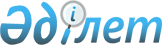 Инструкция № 43 Об административных положениях по налогам и другим обязательным платежам в бюджет
					
			Утративший силу
			
			
		
					Инструкция Главной налоговой инспекции Министерства финансов Республики Казахстан от 1 июля 1995 г. N 43. Зарегистрирована в Министерстве юстиции Республики Казахстан 12.07.95 г. за N 80. Утратила силу - приказом Министра государственных доходов РК от 9.04.2002 № 416 (извлечение из приказа см. ниже).

              Извлечение из приказа Министра государственных доходов 

                 Республики Казахстан от 9 апреля 2002 года № 416 



 

      В соответствии с Законом Республики Казахстан от 12 июня 2001 года Z010210_ "О введении в действие Кодекса Республики Казахстан "О налогах и других обязательных платежах в бюджет" (Налоговый кодекс)" приказываю: 

      1. Признать утратившими силу некоторые приказы согласно приложению: 

      ...Инструкция Главной налоговой инспекции Министерства финансов Республики Казахстан от 1 июля 1995 года N 43 "Об административных положениях по налогам и другим обязательным платежам в бюджет"... 

 

     Министр --------------------------------------------------------------------------- 



 

      Сноска. Во всех пунктах, разделах, приложениях к настоящей Инструкции слова: "Главная налоговая инспекция" заменены словами "Государственный налоговый комитет", слова "начальник налоговой инспекции" заменены словами "руководитель налогового органа" согласно приказу Государственного налогового комитета Республики Казахстан от 7 февраля 1997 года N 37; 

      по всему тексту: 

      слова "Указ Президента Республики Казахстан, имеющий силу Закона, Z952235_ "О налогах и других обязательных платежах в бюджет" заменены словами "Закон Республики Казахстан "О налогах и других обязательных платежах в бюджет"; 

      слова "Указ", "Указа", "Указом", "Указе", "Указу" заменены соответственно словами "Закон", "Закона", "Законом", "Законе", "Закону" согласно приказу МГД РК от 4 августа 1999 года № 929 V990889_ . 



 

                         I. Общие положения 



 

      Настоящая Инструкция устанавливает порядок применения административных положений по всем видам налогов и другим обязательным платежам в бюджет (далее - налоги). 



 

                        II. Порядок применения 

            административных положений и налогового учета 



 

      Все административные положения, предусмотренные в разделах Х и ХI Закона Республики Казахстан Z952235_ "О налогах и других обязательных платежах в бюджет", применяются ко всем видам налогов, если в других разделах Закона не установлено иное. 

      Сноска. Раздел II - с изменениями и дополнениями, внесенными приказом Государственного налогового комитета Республики Казахстан от 7 февраля 1997 года N 37. 



 

                       III. Проверка полноты и 

            своевременности поступления платежей в бюджет 



 

      1. Только органы налоговой службы уполномочены обеспечивать государственный контроль за полнотой и своевременностью внесения налогов, иных платежей в бюджет и других финансовых обязательств перед государством. 

      Сноска. Пункт 1 - с изменениями и дополнениями, внесенными приказом Налогового комитета Минфина РК от 10.07.1998г. N 62 V980544_ . 

      2. Проверки по одному и тому же виду налога производятся не чаще одного раза в полугодие, а комплексные проверки - не чаще одного раза в год. Внеочередные проверки производятся согласно нормативному приказу Министра государственных доходов Республики Казахстан в отношении конкретного налогоплательщика, а также в случаях, установленных уголовно-процессуальным законодательством. При обнаружении признаков преступления проверки производятся подразделениями налоговой полиции на основаниях, в порядке и сроки, предусмотренные уголовно-процессуальным законодательством. 

      Подразделения налоговой службы направляют своих должностных лиц для осуществления совместных проверок налогоплательщиков при отработке оперативных данных, связанных с налоговыми нарушениями и преступлениями, а также для установления фактов налоговых нарушений и преступлений. 

      Решение о направлении своих должностных лиц одним подразделением налоговой службы принимается в течение пяти дней со дня поступления соответствующего запроса от другого подразделения налоговой службы. 

      Налоговые органы при выявлении фактов, позволяющих предполагать совершение преступления, отнесенного законодательством к подследственности органов налоговой полиции, обязаны в течение трех дней со дня выявления указанных фактов направить материалы в соответствующий орган налоговой полиции для осуществления производства дознания, предварительного следствия и принятия решения по ним в соответствии с законодательством. 

      Органы налоговой службы в порядке, определяемом по соглашению между ними, информируют друг друга об имеющихся у них материалах по налоговым нарушениям и преступлениям и принятых мерах по их пресечению, о проводимых ими контрольных налоговых проверках, а также осуществляют обмен другой необходимой информацией в целях исполнения возложенных на них задач. 

      Сноска. Пункт 2 - с изменениями и дополнениями, внесенными Приказом Министерства финансов Республики Казахстан от 29.12.95 г. N 365; приказом Налогового комитета Минфина РК от 10.07.98г. N 62 V980544_ ; приказом Мингосдоходов РК от 3 мая 1999 года N 310 V990784_ ; приказом МГД РК от 4 августа 1999 года № 929 V990889_ . 

      3. По суммам налогов, сборов, других обязательных платежей, штрафов и пени, начисленным по актам проверки, орган налоговой службы выписывает уведомление в соответствии с разделом XV настоящей Инструкции. 

      Сноска. Раздел III дополнен пунктом 3 согласно приказу Мингосдоходов РК от 3 мая 1999 года N 310 V990784_ . 



 

                        IV. Порядок определения 

                объекта обложения в отдельных случаях 



 

      1. По физическим и юридическим лицам, преимущественно работающим с наличными деньгами и имеющим ограниченный оборот по реализации товаров, работ или услуг, а также ограниченное число занятых в них работников, Министерство государственных доходов Республики Казахстан по согласованию с Министерством финансов определяет перечень видов деятельности и порядок уплаты налогов на основе патента. В стоимость патента входит фиксированный суммарный налог, включающий в себя налоги и другие обязательные платежи в бюджет, а также иные финансовые обязательства перед государством. 

      Крестьянские (фермерские) хозяйства, имеющие земельные участки в частной собственности или на праве землепользования, являются плательщиками единого земельного налога. 

      Юридические лица, для которых земля является основным средством производства сельскохозяйственной продукции или деятельность которых связана с использованием земли для производства сельскохозяйственной продукции, а также перерабатывающие сельскохозяйственную продукцию собственного производства, могут уплачивать налоги на основе патента в порядке, устанавливаемом Министерством государственных доходов Республики Казахстан по согласованию с Министерством финансов Республики Казахстан. 

      При расчете стоимости патента сумма налогов, подлежащих уплате в бюджет, уменьшается на 80 процентов для юридических лиц, для которых земля является основным средством производства сельскохозяйственной продукции или деятельность которых связана с использованием земли для производства сельскохозяйственной продукции. 

      Сноска. Пункт 1 - в новой редакции согласно приказу Государственного налогового комитета Республики Казахстан от 7 февраля 1997 года N 37; пункт 1 - с изменениями, внесенными приказом Налогового комитета Минфина РК от 29.12.97г. N 1 V970062_ ; приказом Налогового комитета Минфина РК от 10.07.98г. N 62; приказом Мингосдоходов РК от 3 мая 1999 года N 310 V990784_ ; приказом МГД РК от 4 августа 1999 года № 929 V990889_ . 

      2. В случае нарушения порядка ведения налогового и бухгалтерского учета, уничтожения или утраты учетных документов, а также при невозможности определения объекта обложения органы налоговой службы определяют объект обложения и налог на основе прямых и косвенных методов (активов, оборота, издержек производства и др.). Порядок определения объекта обложения на основании применения одного из способов косвенных методов приведен в приложении 3 к настоящей Инструкции. 

      Ответственность за достоверность отгрузочных документов, а также налоговых счетов-фактур несет поставщик товаров (работ, услуг). 

      Сноска. Пункт 2 - с изменениями и дополнениями, внесенными приказом Государственного налогового комитета Республики Казахстан от 7 февраля 1997 года N 37; приказом Налогового комитета Минфина РК от 29.12.97г. N 1; приказом Налогового комитета Минфина РК от 10.07.98г. N 62. 

      3. В случае, если физическое лицо показало доход, который не соответствует расходам, произведенным на личное потребление, в том числе на приобретение имущества, налоговая служба определяет доход и налог на основе произведенных им расходов с учетом доходов прошлых периодов. 

      4. Доход подлежит обложению налогом также в случаях, когда другими лицами и органами оспаривается законность получения указанного дохода. 

      5. Если по решению суда доход подлежит изъятию в бюджет в случаях, предусмотренных законодательством Республики Казахстан, то указанный доход изымается за вычетом суммы уплаченного с него налога. 

      Сноска. Пункт 5 - с изменениями и дополнениями, внесенными приказом Налогового комитета Минфина РК от 29.12.97г. N 1. 

      6. 

      Сноска. Пункт 6 - исключен приказом Мингосдоходов РК от 3 мая 1999 года N 310 V990784_ . 

      7. Бартерные операции в отношении всех налогов рассматриваются как реализация продукции (работ, услуг) по применяемым ценам с обязательным оформлением этих операций налоговыми счетами-фактурами. 

      При передаче активов на безвозмездной основе и (или) реализации по заниженной стоимости стоимость активов передающего (реализующего) лица определяется исходя из себестоимости, определяемой в целях налогообложения, а стоимость активов получающего лица - по оприходованной оценочной стоимости передаваемых (реализуемых) активов. При неравноценном обмене товаров для целей налогообложения облагаемый оборот определяется на основе стоимости продукции (работ, услуг), имеющих максимальную цену реализации, но при этом его размер не должен быть ниже фактически сложившихся затрат отгруженной продукции. 

      Сноска. Пункт 7 - с изменениями и дополнениями, внесенными приказом Налогового комитета Минфина РК от 10.07.98г. N 62; приказом Мингосдоходов РК от 3 мая 1999 года N 310 V990784_ . 



 

                    IV-I. Принципы определения цены 

         товаров (работ, услуг) для целей налогообложения 



 

      Сноска. Инструкция дополнена новым разделом IV-I согласно приказу Мингосдоходов РК от 3 мая 1999 года N 310 V990784_ . 



 

      1. Для целей налогообложения принимается цена товаров (работ, услуг), указанная сторонами сделки, если иное не предусмотрено настоящим разделом. 

      2. Налоговые органы вправе контролировать правильность применения цен по сделкам лишь в следующих случаях: 

      1) между связанными сторонами; 

      2) по товарообменным (бартерным операциям); 

      3) при значительном колебании (более чем на 20 процентов в ту или иную сторону) уровня цен, применяемых налогоплательщиком, по идентичным (однородным) товарам (работам, услугам) в пределах квартала; 

      4) при значительном превышении (более чем на 20%) уровня цен на импортируемые товары, услуги (работы), оказываемые (выполняемые) нерезидентами, от уровня рыночных цен на идентичные (однородные) товары (работы, услуги). 

      3. В случаях, указанных в подпунктах 1)-3) пункта 2 настоящего раздела, когда примененные сторонами сделки цены товаров (работ, услуг) отклоняются (в ту или иную сторону) более чем на 20 процентов от рыночной цены идентичных (однородных) товаров (работ, услуг), налоговый орган вправе вынести решение о доначислении налогов и штрафных санкций, рассчитанных таким образом, как если бы результаты этих сделок были оценены исходя из рыночных цен. Для определения рыночной цены сделки учитываются условия, предусмотренные пунктами 4- 13 настоящего раздела. 

      В случае, указанном в подпункте 4) пункта 2 настоящего раздела, когда цены на импортируемые товары, услуги (работы), оказываемые (выполняемые) нерезидентами, значительно выше (более чем на 20%) уровня рыночных цен на идентичные (однородные) товары (работы, услуги), налоговый орган вправе вынести решение о доначислении налогов и штрафных санкций, рассчитанных таким образом, как если бы расходы по таким сделкам были оценены исходя из рыночных цен. Для определения рыночной цены сделки учитываются условия, предусмотренные пунктами 4- 13 настоящего раздела. 

      4. Рыночной ценой товара (работы, услуги) признается цена, сложившаяся при взаимодействии спроса и предложения на рынке идентичных (а при их отсутствии - однородных) товаров (работ, услуг) в сопоставимых экономических (коммерческих) условиях. 

      5. Рынком товаров (работ, услуг) признается сфера обращения этих товаров (работ, услуг), определяемая исходя из возможности покупателя реально и без значительных дополнительных затрат приобрести товар (работу, услугу) на ближайшей по отношению к покупателю территории Республики Казахстан или за пределами Республики Казахстан. 

      6. Для целей налогообложения связанными сторонами признаются: 

      Физические лица и (или) юридические лица, отношения между которыми могут оказывать непосредственное влияние на условия или экономические результаты их деятельности или деятельности представляемых ими лиц, а именно: 

      1) одно лицо участвует в имуществе другого лица, и доля такого участия составляет более 33 процентов; 

      2) лица состоят в соответствии с законодательством Республики Казахстан в брачных отношениях, отношениях родства или свойства, усыновителя и усыновленного, а также попечителя и опекаемого. 

      7. Идентичными признаются товары (работы, услуги), имеющие одинаковые характерные для них признаки. 

      При определении идентичности товаров (работ, услуг) учитываются их физические характеристики, качество и репутация на рынке, страна происхождения и производитель. 

      8. Однородными признаются товары (работы, услуги), которые, не являясь идентичными, имеют сходные характеристики и состоят из схожих компонентов, что позволяет им выполнять одни и те же функции и быть коммерчески взаимозаменяемыми. 

      При определении однородности товаров (работ, услуг) учитываются их качество, наличие товарного знака, репутация на рынке, страна происхождения. 

      Экономические (коммерческие) условия сделок на рынке идентичных (а при их отсутствии - однородных) товаров (работ, услуг) признаются сопоставимыми, если различие между такими условиями не влияет на цену или может быть скорректировано в соответствии с пунктом 10 настоящего раздела. 

      9. При определении рыночных цен товаров (работ, услуг) принимаются во внимание сделки между сторонами, не являющимися связанными. Сделки между связанными сторонами могут приниматься во внимание только при условии, что связанность этих сторон не повлияла на результаты таких сделок. 

      10. При определении рыночной цены товара (работы, услуги) учитывается информация о заключенных на момент реализации этого товара (работы, услуги) сделках с идентичными (однородными) товарами (работами, услугами) в сопоставимых условиях. 

      При определении сопоставимости условий сделок с идентичными (однородными) товарами (работами, услугами) учитываются такие условия сделок, как количество (объем) поставляемых товаров (например, объем товарной партии) (работ, услуг), сроки исполнения обязательств, условия платежей, обычно применяемые в сделках данного вида, а также иные условия, которые могут оказывать влияние на цены. 

      11. При определении степени значительности колебания уровня цен, применяемых налогоплательщиком по идентичным (однородным) товарам (работам, услугам) в пределах квартала, учитываются обычные при заключении сделок между несвязанными сторонами надбавки к цене или скидки, учитывающие факторы спроса и предложения на рынке товаров (работ, услуг). 

      К цене товаров (работ, услуг), указанной сторонами сделок, не применяются положения, предусмотренные пунктом 3 настоящего раздела, если указанные скидки вызваны истечением (приближением даты истечения) сроков годности или реализации товаров, маркетинговой (ценовой) политикой, при продвижении товаров (работ, услуг) на новые для них рынки, при продвижении на рынки новых изделий, не имеющих аналогов, а также при реализации опытных моделей и образцов товаров в целях ознакомления потребителей с ними. 

      12. При отсутствии на соответствующем рынке товаров (работ, услуг) сделок по идентичным (однородным) товарам (работам, услугам) или из-за отсутствия предложения на этом рынке таких товаров (работ, услуг), а также при невозможности определения соответствующих цен в виду отсутствия либо недоступности информационных источников для определения рыночной цены могут использоваться следующие методы: 

      1) метод цены последующей реализации, при котором рыночная цена товаров (работ, услуг) определяется как разность цены, по которой такие товары (работы, услуги) реализованы покупателем при последующей реализации (перепродаже), и подтверждаемых затрат, понесенных покупателем, а также его наценки. Наценка определяется так, чтобы обеспечить среднюю сложившуюся для данной сферы деятельности норму прибыли; 

      2) затратный метод, при котором рыночная цена товаров (работ, услуг) определяется как сумма произведенных затрат и наценки. При этом учитываются подтверждаемые прямые и косвенные затраты на производство (приобретение) и (или) реализацию товаров (работ, услуг), затраты по транспортировке, хранению, страхованию и иные затраты. Наценка определяется так, чтобы обеспечить среднюю сложившуюся для данной сферы деятельности норму прибыли. 

      13. При определении и признании рыночной цены товара (работы, услуги) используются официальные источники информации о рыночных ценах на товары (работы, услуги) и биржевых котировках, информационная база органов государственной власти и информация, предоставляемая налогоплательщиками налоговому органу. 

      14. При рассмотрении дела суд вправе учесть любые обстоятельства, имеющие значение для дела, не ограничиваясь обстоятельствами в пунктах 4-13 настоящего раздела. 

      15. Положения настоящего пункта применяются к налогоплательщикам, имеющим совокупный годовой доход более 100 000 месячных расчетных показателей. Данное ограничение не распространяется на налогоплательщиков, производящих и (или) реализующих подакцизные товары, и (или) экспортирующих товары, а также в случае, указанном в подпункте 4) пункта 2 настоящего раздела. 



 

              V. Регистрационный номер налогоплательщика 



 

      1. Территориальный налоговый орган присваивает каждому налогоплательщику регистрационный номер, который используется в отношении всех налогов. 

      Система регистрации и снятия налогоплательщиков с налогового учета определяется Министерством государственных доходов Республики Казахстан. 

      Сноска. Пункт 1 - с изменениями и дополнениями, внесенными приказом Налогового комитета Минфина РК от 10.07.98г. N 62; приказом Мингосдоходов РК от 3 мая 1999 года N 310 V990784_ ; приказом МГД РК от 4 августа 1999 года № 929 V990889_ . 

      2. Территориальный налоговый орган присваивает регистрационные номера юридическим и физическим лицам, не являющимся налогоплательщиками, но осуществляющим платежи в бюджет, которые удерживаются у источника выплаты. 

      Система регистрации налогоплательщиков определяется Министерством государственных доходов Республики Казахстан. 

      Сноска. Пункт 2 - с изменениями и дополнениями, внесенными приказом Налогового комитета Минфина РК от 10.07.98г. N 62; приказом Мингосдоходов РК от 3 мая 1999 года N 310 V990784_ . 

      3. Юридические и физические лица обязаны указывать свой регистрационный номер налогоплательщика в налоговой декларации платежных (за исключением векселя) и других документах, используемых в налоговых целях, сообщать свой номер любому лицу, выплачивающему доход. Территориальный налоговый орган указывает регистрационный номер налогоплательщика во всех посылаемых налогоплательщику сообщениях, имеющих отношение к его налоговым обязательствам. 

      Сноска. Пункт 3 - с изменениями и дополнениями, внесенными приказом Государственного налогового комитета Республики Казахстан от 7 февраля 1997 года N 37; приказом Налогового комитета Минфина РК от 10.07.98г. N 62; приказом Мингосдоходов РК от 3 мая 1999 года N 310 V990784_ . 

      4. Физические лица, зарегистрированные в качестве субъектов предпринимательской деятельности, и юридические лица обязаны обратиться в территориальный налоговый орган за регистрационным номером в течение 10 дней со дня регистрации. Другие налогоплательщики, а также юридические лица-нерезиденты, осуществляющие предпринимательскую деятельность на территории Республики Казахстан без образования постоянного учреждения, обязаны обратиться в территориальный налоговый орган за регистрационным номером в течение 10 дней после начала работы по трудовому договору (контракту) или по договору подряда (найма) либо возникновению других обязательств по налогам. 

      Сноска. Пункт 4 - с изменениями и дополнениями, внесенными приказом Мингосдоходов РК от 3 мая 1999 года N 310 V990784_ ; приказом МГД РК от 4 августа 1999 года № 929 V990889_ . 

      5. Иностранное юридическое лицо, осуществляющее деятельность в Республике Казахстан, обязано зарегистрироваться в территориальных налоговых органах по месту нахождения постоянного учреждения независимо от того, будет ли в дальнейшем его деятельность признана подлежащей налогообложению или нет в соответствии с налоговым законодательством Республики Казахстан и международными договорами, заключенными от имени правительства Республики Казахстан (или от имени правительства бывшего СССР). 

      Сноска. Пункт 5 - с изменениями, внесенными приказом Мингосдоходов РК от 3 мая 1999 года N 310 V990784_ . 

      6. Представительство иностранной компании, не осуществляющее предпринимательскую деятельность на территории Республики Казахстан, рассматривается как постоянное учреждение иностранного юридического лица и становится на учет в территориальные налоговые органы как плательщик местных налогов, сборов и платежей в части, касающейся этого представительства (например, подоходный налог с заработной платы работников представительства и т.п.). 

      Сноска. Пункт 6 - с изменениями, внесенными приказом Мингосдоходов РК от 3 мая 1999 года N 310 V990784_ . 

      7. Нерезиденту Республики Казахстан, имеющему постоянный источник дохода в Республике Казахстан или имеющему несколько источников дохода в Республике Казахстан, присваивается регистрационный номер налогоплательщика. Основанием для постановки на учет в налоговом органе служит письменное заявление предприятия, выплачивающего доход этому нерезиденту. 

      Порядок учета и регистрации иностранных юридических лиц приведен в приложении N 4 к настоящей Инструкции. 

      Сноска. Пункт 7 - с изменениями и дополнениями, внесенными приказом Налогового комитета Минфина РК от 29.12.97 г. N 1; приказом Налогового комитета Минфина РК от 10.07.1998 г. N 62.                VI. Переписка с налогоплательщиками     1. Любое направляемое налоговой службой уведомление или другиедокументы должны быть:     - составлены в письменном виде;     - подписаны руководителем или уполномоченным должностным лицомс указанием их фамилий и инициалов;     - направлены или вручены налогоплательщику;     - заверены гербовой печатью.  

       Сноска. Пункт 1 - в новой редакции согласно приказу Государственного налогового комитета Республики Казахстан от 7 февраля 1997 года N 37. 

      2. Определены два юридически приемлемых способа вручения документов физическому и юридическому лицу. Документ считается врученным, если он выдан налогоплательщику лично. Кроме того, считается, что налоговая служба выполнила требования о порядке вручения документа, если последний выслан по заказной почте по официальному месту жительства лица либо по его обычному адресу. Моментом получения налогоплательщиком уведомления считается день вручения почтой уведомления, а моментом признания налоговой службой факта вручения уведомления налогоплательщику является день получения налоговой службой от почты документа, подтверждающего факт вручения. 

      3. Для предупреждения возможности использования процедурных ошибок, допущенных в документах налоговой службы, как основания для уклонения от выполнения налоговых или иных обозначенных в уведомлении обязательств, действие указанного раздела распространяется на случаи, когда не были соблюдены в полной мере правила вручения уведомления, однако это не помешало доставке уведомления налогоплательщику. 

      Пример. 

      Документ был вручен не самому налогоплательщику, а его жене, которая затем передала его адресату. Если налоговая служба сможет доказать факт действительного получения уведомления налогоплательщиком (на основании, например, заявления его супруги), уведомление будет рассматриваться как врученное с соблюдением должных условий. 

      В случае, если налогоплательщик в действительности использовал наименование предприятия, организации, отличающееся от официально зарегистрированного названия, уведомление отправляется по официальному адресу налогоплательщика с использованием его неофициального названия и будет считаться официально врученным. 

      Пример. 

      Налогоплательщик зарегистрировал свое предприятие под названием "Ресторан Романо", а в действительности использовал название "Кафе Романо". Если побывавший на предприятии налоговый инспектор выпишет уведомление о начисленной сумме налога на предприятие под названием "Кафе Романо", это не дает права налогоплательщику ссылаться на то, что уведомление не имеет силы, поскольку официально зарегистрированное название отличается от указанного в документе. 



 

                       VII. Определение сроков 

      Течение установленного срока начинается на следующий день послефактического события или юридического действия, которыми определеноего начало. Срок истекает в конце последнего дня установленногопериода. Если последний день срока приходится на нерабочий день,срок истекает в конце следующего рабочего дня.            VIII.  Права и обязанности налогоплательщика      Сноска. Название раздела  - с дополнениями, внесенными приказом Налогового комитета Минфина РК от 29.12.97г. N 1.     1. Налогоплательщик имеет право:     - представлять документы,подтверждающие право на льготы поналогам;     - знакомиться с актами проведенных проверок;     - представлять налоговым органам пояснения по исчислению иуплате налогов и по актам проведенных проверок;     - в установленном законом порядке обжаловать решения налоговыхорганов;     - не представлять информацию и документы, не относящиеся кналогообложению; 

       - не допускать к проверке учетной документации и имущества к обследованию производственных, складских, торговых, иных помещений и транспорта сотрудников органов налоговой службы без предписания, подписанного руководителем подразделения или уполномоченным должностным лицом с указанием их фамилий и инициалов, и печати. 

      Сноска. Пункт 1 - с изменениями и дополнениями, внесенными приказом Налогового комитета Минфина РК от 10.07.1998г. N 62. 

      2. Налогоплательщик обязан: 

      - вести документацию по налоговому учету в соответствии с актами Министерства государственных доходов Республики Казахстан. Налоговый учет ведется исключительно в целях налогообложения и основывается на данных первичных документов и регистров бухгалтерского учета и (или) на иных документально подтвержденных данных об объектах, подлежащих налогообложению либо связанных с налогообложением. Налогоплательщик на расчетные корректировки в налоговом учете бухгалтерские записи не производит; 

      - по требованию сотрудников органов налоговой службы на основании предъявленного предписания представлять для проверки учетную документацию и имущество, связанные с исчислением и уплатой налогов и других платежей в бюджет, до ее окончания; 

      - на основании предъявленного предписания допускать сотрудников органов налоговой службы к обследованию производственных, складских, торговых, иных помещений и транспорта, используемых для извлечения доходов либо связанных с содержанием объектов налогообложения; 

      - при работе с наличными деньгами проводить операции через контрольно-кассовые аппараты с фискальной памятью и компьютерные системы с использованием фискальных карт с выдачей контрольного чека покупателю-потребителю. 

      Порядок применения контрольно-кассовых аппаратов и фискальных карт устанавливается Правительством Республики Казахстан. 

      Настоящее положение не распространяется на физических лиц, осуществляющих деятельность с уплатой фиксированного суммарного налога на основе патента, кроме реализующих подакцизную продукцию, а также осуществляющих розничную торговлю в стационарно установленных помещениях в городах Астана, Алматы и городах областного значения с населением свыше 100 000 человек. 

      Сноска. Пункт 2 - с изменениями и дополнениями, внесенными приказом Налогового комитета Минфина РК от 29.12.97г. N 1; приказом МГД РК от 4 августа 1999 года № 929 V990889_ . 



 

                   ПРЕДСТАВЛЕНИЕ И СБОР ИНФОРМАЦИИ 



 

           IХ. Составление и хранение учетной документации 



 

      1. Налогоплательщики обязаны вести документацию по налоговому учету в соответствии с актами Министерства государственных доходов Республики Казахстан. 

      Сноска. Пункт 1 - с изменениями, внесенными приказом Налогового комитета Минфина РК от 29.12.97г. N 1; приказом Мингосдоходов РК от 3 мая 1999 года N 310 V990784_ . 

      2. Налогоплательщики обязаны хранить документацию по налоговому учету на бумажных, электронных или магнитных носителях в течение пяти лет. 

      Сноска. Пункт 2 - в новой редакции согласно приказу Налогового комитета Минфина РК от 29.12.97 г. N 1. 

      3. Если отдельные документы налогоплательщика составлены на иностранных языках, налоговая служба вправе потребовать их перевода на казахский или русский языки. 



 

                    Х. Подача налоговых деклараций 



 

      1. Налогоплательщики представляют территориальным налоговым органам налоговую декларацию в следующие сроки (по форме, установленной Министерством государственных доходов по согласованию с Министерством финансов Республики Казахстан): 

      - по подоходному налогу - до 31 марта года, следующего за отчетным; 

      - по налогу на добавленную стоимость - не позднее 15 числа месяца, следующего за отчетным периодом. Если среднемесячные платежи за квартал составляют менее 500 минимальных месячных заработных плат, то отчетным периодом является квартал. Если среднемесячные платежи за квартал составляют более 500 минимальных месячных заработных плат, то отчетным периодом является месяц; 

      - по сбору за регистрацию эмиссии ценных бумаг и присвоение национального идентификационного номера эмиссии акций, не подлежащей государственной регистрации до 31 марта года, следующего за отчетным; 

      - по акцизам - ежемесячно не позднее 15 числа месяца, следующего за отчетным, с выделением суммы акцизов, подлежащих уплате, и фактически уплаченной, за каждые десять дней отчетного месяца; 

      - по специальным платежам и налогам недропользователей - в сроки, установленные в контракте; 

      - по роялти - до 10 числа месяца, следующего за отчетным периодом. Если среднемесячные платежи за квартал составляют менее 1000 месячных расчетных показателей, то отчетным периодом является квартал. Если среднемесячные платежи за квартал составляют более 1000 месячных расчетных показателей, то отчетным периодом является месяц; 

      - по подписному бонусу - до 10 числа месяца, следующего за отчетным; 

      - по бонусу коммерческого обнаружения - до 10 апреля года, следующего за годом, в котором было совершено коммерческое обнаружение; 

      - по налогу на сверхприбыль, полученную в отчетном году - к 15 апреля года, следующего за отчетным; 

      - по земельному налогу ежегодно - не позднее 1 июля текущего года; 

      - по налогу на транспортные средства - не позднее 31 марта года, следующего за отчетным; 

      - по налогу на имущество - не позднее 31 марта года, следующего за отчетным; 

      - по социальному налогу - ежемесячно не позднее 15-го числа месяца, следующего за отчетным; 

      - по единому земельному налогу - до 31 марта года, следующего за отчетным, по форме, установленной Министерством государственных доходов Республики Казахстан; 

      - по социальному налогу - ежемесячно не позднее 15 числа месяца, следующего за отчетным. 

      Сноска. Пункт 1 - с изменениями и дополнениями, внесенными приказом Государственного налогового комитета Республики Казахстан от 7 февраля 1997 года N 37; приказом Налогового комитета Минфина РК от 29.12.97г. N 1; приказом Налогового комитета Минфина РК от 10.07.98г. N 62; приказом Мингосдоходов РК от 3 мая 1999 года N 310 V990784_ ; приказом МГД РК от 4 августа 1999 года № 929 V990889_ . 

      2. По суммам налога, дополнительно подлежащим уплате в бюджет, налогоплательщик представляет в налоговый орган по месту регистрации дополнительную декларацию за тот отчетный период, в котором производятся уточнения. В этих декларациях по соответствующим строкам указывается только сумма выявленной разницы по сравнению с ранее представленной декларацией. 

      В этом случае, с него взыскивается пеня в установленном размере без применения штрафных санкций с момента срока уплаты налога до внесения его в бюджет. 

      Сноска. Глава X дополнена новым пунктом 2 согласно приказу Налогового комитета Минфина РК от 10.07.98г. N 62; пункты 2, 3, 4 и 5 считать соответственно пунктами 3, 4, 5 и 6 согласно приказу Налогового комитета Минфина РК от 10.07.98г. N 62. 

      2-1. По социальному налогу по решению юридического лица его филиалы, представительства и иные обособленные структурные подразделения могут представлять декларацию в территориальный налоговый орган по месту своего нахождения и осуществлять уплату налога самостоятельно. 

      Сноска. Глава X дополнена новым пунктом 2-1 согласно приказу приказу МГД РК от 4 августа 1999 года № 929 V990889_ . 

      3. При завершении налогоплательщиком предпринимательской деятельности в Республике Казахстан налоговая служба может потребовать от налогоплательщика представить декларацию о доходах за период меньший чем 12 месяцев, путем вручения письменного уведомления, в котором указываются причины и дата, когда и за какой период должна быть представлена декларация. 

      4. При ликвидации юридического лица ликвидационная комиссия или налогоплательщик незамедлительно письменно сообщает об этом налоговой службе. В течение пятнадцати дней после принятия решения о ликвидации юридического лица налогоплательщик обязан представить в органы налоговой службы декларацию о совокупном годовом доходе и вычетах. 

       5. При прекращении резидентом предпринимательской деятельности, осуществляемой без образования юридического лица, им в 15-дневный срок представляется декларация о совокупном годовом доходе и вычетах в органы налоговой службы. 

       6. Налоговая декларация должна быть подписана налогоплательщиком, или в случае отсутствия или недееспособности налогоплательщика, его законным представителем, аудитором, оказывающим услуги по составлению налоговой декларации налогоплательщика, который обязан проставить печать и указать свой регистрационный номер налогоплательщика. 

      7. Налоговая декларация представляется территориальным налоговым органам в явочном порядке или по почте заказным письмом с уведомлением. По согласованию с территориальным налоговым органом налоговая декларация может быть представлена на электронном носителе информации по установленной форме Министерства государственных доходов Республики Казахстан или в ином виде, допускающем компьютерную обработку информации. 

      Прием налоговых деклараций налоговыми органами производится без предварительной проверки. При этом, за истинность и полноту сведений представленной декларации ответственность несет налогоплательщик. 

      Сноска. Глава X - дополнена новым пунктом 7 согласно приказу Налогового комитета Минфина РК от 10.07.98г. N 62; с изменениями, внесенными приказом Мингосдоходов РК от 3 мая 1999 года N 310 V990784_ . 

      8. 1) Лица, являющиеся кандидатами на государственную должность либо на должность, связанную с выполнением государственных или приравненных к ним функций, а также при продвижении по государственной службе, представляют в налоговый орган по месту жительства: 

      декларацию о доходах; 

      декларацию об имуществе, являющемся объектом налогообложения, в том числе находящемся за пределами территории Республики Казахстан, с указанием оценочной стоимости и места нахождения указанного имущества; 

      сведения о: вкладах в банковских учреждениях и о ценных бумагах, в том числе за пределами территории Республики Казахстан, с указанием банковского учреждения, а также о финансовых средствах, которыми данные лица вправе распоряжаться лично или совместно с другими лицами; 

      своем прямом или об опосредованном участии в качестве акционера или учредителя (участника) юридических лиц с указанием доли участия в уставном капитале и полных банковских и иных реквизитов указанных организаций; трастах и о государствах, в которых они зарегистрированы с указанием номеров соответствующих банковских счетов, если лицо или его супруг (супруга) является бенефициаром этих трастов; 

      названиях и реквизитах других организаций, у которых с лицом имеются договорные отношения, соглашения и обязательства (в том числе и устные) по содержанию или временному хранению материальных и финансовых средств, принадлежащих лицу или супругу (супруге) в размере, превышающем тысячекратный размер месячного расчетного показателя. 

      2) Лица, занимающие государственную должность, ежегодно в период выполнения своих полномочий, а также лица уволенные с государственной службы по отрицательным мотивам, в течение трех лет после увольнения в порядке, установленном налоговым законодательством, представляют в налоговый орган по месту жительства декларацию. 

      3) Супруг (супруга) лица, являющегося кандидатом на государственную должность либо на должность, связанную с выполнением государственных или приравненных к ним функций, или лица занимающего государственную должность, представляет в налоговый орган по месту жительства декларации о доходах и имуществе, являющихся объектом налогообложения и находящихся как на территории Республики Казахстан, так и за ее пределами. 

      4) Указанные в подпунктах а), б) лица представляют соответственно в орган, в котором они претендуют на занятие должности, либо по месту работы справку из налогового органа о получении им деклараций и сведений, перечисленных в подпунктах 1), 2), 3). 

      Сноска. Раздел Х дополнен пунктом 8 согласно приказу Мингосдоходов РК от 3 мая 1999 года N 310 V990784_ . 



 

               ХI. Предоставление информации о платежах 



 

      Налогоплательщики, осуществляющие отгрузку товаров (работ, услуг) и (или) оплату за товары (работы, услуги), обязаны по требованию налоговой службы предоставить информацию о стоимости отгруженных товаров (работ, услуг) и (или) суммах, выплаченных исполнителю по формам, установленным нормативными правовыми актами Республики Казахстан. 

      Пример. 

      Если налоговой службе стало известно, что инвестиционная компания вложила средства в другую страну, действуя от имени многочисленных физических лиц, то налоговая служба может заинтересоваться личностями тех, кто стоит за этими инвестициями, и другими относящимися к делу сведениями. 

      В случае если доходы постоянного учреждения в Казахстане от выполнения работ и оказания услуг, перечисляются, минуя счет постоянного учреждения, за пределы Республики Казахстан, то субъект, выплачивающий доход, должен получить справку о регистрации в качестве налогоплательщика с указанием регистрационного номера налогоплательщика постоянного учреждения, выданного территориальным налоговым органом, с указанием органа, которому предоставляется данная справка. При этом субъект, непосредственно выплачивающий доход, при отсутствии указанной справки удерживает подоходный налог у источника выплаты. 

      Кроме того, при осуществлении операций между хозяйствующими субъектами налогоплательщик, выплачивающий доход, должен уведомить орган налоговой службы по месту регистрации субъекта, реализовавшего работы, услуги, если оплата производится на счет третьего лица, минуя счет субъекта, реализовавшего работы, услуги. 

      Сноска. Глава XI - с изменениями и дополнениями, внесенными приказом Налогового комитета Минфина РК от 10.07.98г. N 62; приказом Мингосдоходов РК от 3 мая 1999 года N 310 V990784_ ; приказом МГД РК от 4 августа 1999 года № 929 V990889_ . 



 

                         ХII. Продление срока 

                  представления налоговой декларации 



 

      1. Согласно просьбе налогоплательщика, руководитель органа Налогового комитета может продлить срок подачи декларации на период не более трех месяцев, если налогоплательщик подает просьбу о продлении срока до его наступления. 

      Сноска. Пункт 1 - с изменениями и дополнениями, внесенными приказом Налогового комитета Минфина РК от 10.07.98г. N 62. 

      2. Продление срока представления декларации не изменяет срока уплаты налога. 

      Пример. 

      Налогоплательщик хотел бы отложить дату подачи декларации по подоходному налогу за 1996 год с 31 марта 1997 г. до 30 июня 1997 г. Руководитель налогового органа разрешает продлить срок подачи декларации. Однако налогоплательщик должен уплатить пени с 11 апреля 1997 г. за несвоевременную уплату налога, за каждый день просрочки (включая день оплаты), так как срок окончательного расчета по подоходному налогу установлен в течение 10 дней после представления декларации. 

      Сноска. Пункт 2 - с изменениями и дополнениями, внесенными приказом Налогового комитета Минфина РК от 10.07.98г. N 62. 



 

                        ХIII. Банковские счета 



 

      1. Банки и другие организации, выполняющие отдельные виды банковских операций, обязаны: 

      - при открытии налогоплательщику банковских счетов учесть регистрационный номер налогоплательщика, сообщенный органами налоговой службы, уведомить последних об открытии налогоплательщику указанных счетов в течение десяти банковских дней и не проводить операции по счетам без проставления в платежных документах (за исключением векселя и платежных документов, на основании или с помощью которых производится прием и выдача банком наличных денег с банковских счетов) регистрационных номеров налогоплательщиков; 

      - в первоочередном порядке исполнять платежные поручения налогоплательщиков на уплату налогов с их банковских счетов. В таком же порядке исполнять инкассовые поручения (распоряжения) территориальных нальговых органов на взимание с налогоплательщиков сумм налогов, штрафов и пени, не внесенных в установленные сроки. 

      В случае отсутствия средств в тенге на банковских счетах налогоплательщика взимание задолженности по налогам, штрафам и пени производить со средств в иностранной валюте на банковских счетах налогоплательщика на основании инкассовых поручений (распоряжений) территориальных налоговых органов к этим счетам с применением курса тенге к иностранным валютам, устанавливаемого Национальным Банком Республики Казахстан на дату совершения платежа, в порядке и на условиях, предусмотренных действующим законодательством Республики Казахстан. 

      При отсутствии или недостаточности денег налогоплательщиков - юридических лиц на счетах в банках взимание недоимки по налогам, а также сумм штрафов и пени обращать на деньги на банковских счетах в банках их дебиторов в пределах сумм, причитающихся недоимщику. 

      В случае недостаточности денег на банковском счете налогоплательщика или его дебитора для полной оплаты суммы, указанной в инкассовом поручении (распоряжении) налогового органа, инкассовое поручение (распоряжение) налогового органа исполняется по мере поступления денег на банковский счет налогоплательщика или его дебитора соответственно; 

      - зачислять (перечислять в банк или другое финансовое учреждение, осуществляющее кассовое исполнение бюджетной системы) суммы налогов в доход соответствующего бюджета в день совершения операций по списанию денег с банковского счета налогоплательщика; 

      - допустить работников налоговой службы к проверке совершенных (или текущих) операций по банковским счетам проверяемого налогоплательщика, наличия денег на этих счетах; 

      - по решению органов налоговой службы в случаях, предусмотренных пунктом 4 статьи 171 Закона, прекратить все расходные операции на банковских счетах налогоплательщиков и в первоочередном порядке исполнять указания, касающиеся безусловного перечисления соответствующих налогов; 

      - представлять органам налоговой службы на основании письменного запроса информацию об операциях, совершенных с банковских счетов в течение определенного периода, о наличии денег на счетах проверяемого налогоплательщика, об его финансовых операциях в течение предшествующего года и об установленной ставке вознаграждения (интереса) в форме и сроки, установленные Министерством государственных доходов. 

      Сноска. Пункт 1 - с изменениями и дополнениями, внесенными приказом Государственного налогового комитета Республики Казахстан от 7 февраля 1997 года N 37; приказом Налогового комитета Минфина РК от 29.12.97 г. N 1; приказом Налогового комитета Минфина РК от 10.07.98 г. N 62; приказом Мингосдоходов РК от 3 мая 1999 года N 310 V990784_ ; приказом МГД РК от 4 августа 1999 года № 929 V990889_ . 



 

                     ХIV. Сроки исковой давности 

      Срок исковой давности на требования органов налоговой службы обуплате пересмотренной суммы налога или ранее начисленной суммыналога, а также на требования налогоплательщиков о возврате илизачете излишне уплаченных сумм налога устанавливается в пять лет .     Сноска. Раздел XIY - с изменениями, внесенными ПриказомМинистерства финансов Республики Казахстан от 29.12.95 г. N 365.                 ХV. Уведомление о начисленных                 суммах налогов, сборов и других                      обязательных платежей      1. Налоговая служба в случае начисления сумм налогов, сборов и других обязательных платежей по результатам произведенной документальной или камеральной проверки вручает налогоплательщику уведомление, содержащее следующие сведения:      - фамилию, имя и отчество (или наименование) налогоплательщика;      - регистрационный номер налогоплательщика;      - дату уведомления;      - сумму начисленных налогов, сборов, других обязательных платежей и штрафных санкций;      - требование об уплате и сроки уплаты;      - место и способ уплаты;      - порядок обжалования.      Процедура вручения уведомления описана в пунктах 1, 2 раздела VI настоящей Инструкции.      Сноска. Название раздела и пункт 1 - в новой редакции согласно приказу Мингосдоходов РК от 3 мая 1999 года N 310  V990784_ .     2. Для напоминания налогоплательщикам сроках уплаты налоговналоговая служба направляет налогоплательщикам также уведомления суказанием срока уплаты и других требуемых реквизитов.                            СБОР НАЛОГОВ 

       ХVI. Уплата налогов, сборов и других обязательных платежей 

      Сноска. Название раздела - в новой редакции согласно приказу Мингосдоходов РК от 3 мая 1999 года N 310 V990784_ . 



 

      1. Налоги, сборы и другие обязательные платежи уплачиваются в следующие сроки: 

      а) по подоходному налогу: 

      - юридические и физические лица, занимающиеся предпринимательской деятельностью, обязаны вносить в бюджет суммы авансовых платежей не позднее двадцатого числа каждого месяца, исходя из 1/12 части суммы предполагаемого подоходного налога за налоговый год, заявленной в органы налоговой службы; 

      - юридические и физические лица, занимающиеся предпринимательской деятельностью, имеющей сезонный характер работ или другие условия, определяют суммы авансовых платежей, подлежащих уплате в течение налогового года, по согласованию с органами налоговой службы; 

      - физические лица - нерезиденты, работающие по трудовому договору (контракту) или по договору подряда - найма, обязаны вносить в бюджет суммы авансовых платежей 20 февраля, 20 мая, 20 августа, 20 ноября; 

      - окончательный расчет и уплата подоходного налога производится по истечении 10 дней со дня представления декларации о совокупном годовом доходе и произведенных вычетах за отчетный год, но не позднее 10 апреля года, следующего за отчетным; 

      - Юридические и физические лица, удерживающие налог у источника согласно пункту 1 ст. 50 Закона "О налогах и других обязательных платежах в бюджет", обязаны: 

      1) при получении средств на выплату платежей, предусмотренных в пункте 1 настоящей статьи в банках и других организациях, осуществляющих отдельные виды банковских операций, перечислять налог в бюджет одновременно с получением этих средств, в других случаях - в течение 5 банковских дней после окончания месяца, в котором была произведена выплата; 

      2) при выплате заработной платы выдавать физическому лицу, получающему доход, по его требованию справку, указывающую его фамилию и инициалы, сумму и вид дохода, а также сумму удержанного налога (если налог был удержан); 

      3) в течение 30 дней после окончания налогового года представлять в органы налоговой службы, а также направлять юридическим и физическим лицам, получающим доход согласно пункту 1 статьи 50 Закона, по их требованию справку, в которой отражаются регистрационный номер этого лица, его название или фамилия и инициалы, общая сумма дохода и общая сумма удержанного налога за отчетный год; 

      б) по налогу на добавленную стоимость: 

      - если среднемесячный платеж налогоплательщика составит за квартал более 1000 минимальных месячных заработных плат, то текущие платежи вносятся двадцать пятого и пятого числа месяца следующего месяца в размере одной шестой суммы налога по предыдущему кварталу или по фактическому обороту за текущую декаду по выбору налогоплательщика; 

      - если среднемесячный платеж за квартал составит менее 500 минимальных месячных заработных плат, то текущие авансовые платежи не вносятся; 

      - окончательный расчет и уплата налога производится за каждый отчетный период до или в день установленного срока по представлении декларации (не позднее 15 числа, месяца следующего за отчетным периодом); 

      - по импортируемым товарам уплачивается в день, определяемый таможенным законодательством Республики Казахстан для уплаты таможенных платежей; 

      - уплата налога в бюджет резидентом Республики Казахстан за незарегистрированного нерезидента производится в том отчетном периоде, когда произведена поставка товаров (работ, услуг); 

      в) по акцизам: 

      - по товарам (все виды спирта; водка; ликеро-водочные изделия; крепленые напитки, крепленые соки и бальзамы; вина; коньяки; шампанские вина; пиво; виноматериалы) сумма налога подлежит перечислению в бюджет не позднее чем на десятый банковский день после дня, в течение которого произведена реализация товаров; 

      - по иным подакцизным товарам (табачные изделия; прочие изделия, содержащие табак; осетровая и лососевая рыбы, икры осетровых и лососевых рыб, деликатесы, приготовленные из осетровых и лососевых рыб и икры; ювелирные изделия из золота, платины или серебра; изделия из хрусталя, хрустальные осветительные приборы; бензин (за исключением авиационного), дизельное топливо; легковые автомобили; огнестрельное и газовое оружие (кроме приобретенных для нужд органов государственной власти); сырая нефть, включая газовый конденсат; электроэнергия) сумма налога подлежит перечислению не позднее чем: 

      на 13-й день месяца за реализацию, осуществленную в течение десяти дней месяца; 

      на 23-й день месяца за реализацию, осуществленную в течение вторых десяти дней месяца; 

      на 3-й день месяца, следующего за отчетным месяцем, по реализации за оставшиеся дни отчетного месяца; 

      по продукции, выработанной из давальческого сырья, - уплачивается в момент передачи продукции заказчику; 

      при производстве подакцизной продукции из сырья собственного производства, которое подлежит обложению акцизом, акциз на данное сырье уплачивается в момент реализации продукта переработки в сроки, предусмотренные в абзацах 1 и 2 настоящего пункта; 

      - по импортируемым товарам уплачивается в день, определяемый таможенным законодательством Республики Казахстан; 

      - по игорному бизнесу акциз, исчисленный по полученной выручке, вносится в сроки, указанные в подпункте "иные подакцизные товары"; 

      г) по сбору за регистрацию эмиссии ценных бумаг и присвоения национального идентификационного номера эмиссии акций, не подлежащей государственной регистрации; 

      - эмитент вносит в бюджет сумму сбора до регистрации эмиссии ценных бумаг; 

      д) по специальным платежам и налогам недропользователей: 

      - подписной бонус уплачивается в срок, обусловленным контрактом или соглашением сторон, но не позднее тридцати календарных дней с даты заключения контракта. Бонус коммерческого обнаружения уплачивается не позднее тридцати календарных дней с даты подтверждения коммерческого обнаружения в соответствии с установленным порядком. 

      Если среднемесячные платежи по роялти составляют более 1000 минимальных месячных показателей, то платежи по роялти уплачиваются ежемесячно. Если среднемесячные платежи за квартал по роялти составляют менее 1000 минимальных месячных показателей, то платежи по роялти уплачиваются ежеквартально. Роялти уплачиваются не позднее пятнадцатого числа, следующего за отчетным периодом; 

      - налог на сверхприбыль, полученную в отчетном году, уплачивается до 15 апреля года, следующего за отчетным; 

      ж) по земельному налогу: 

      - земельный налог уплачивается сельскохозяйственными землевладельцами и землепользователями и физическими лицами - владельцами земельных участков не позднее 1 октября текущего года; 

      - несельскохозяйственные землепользователи - юридические лица уплачивают земельный налог равными долями 20 февраля, 20 мая, 20 августа и 20 ноября текущего года; 

      з) по налогу на транспортные средства уплата производится в срок до 1 июля текущего года, а в случаях регистрации и перерегистрации транспортных средств уплата налога производится до совершения указанных действий по месту регистрации и учета транспортных средств. При перерегистрации транспортных средств в связи с изменением владельца или переменой места жительства на территории Республики Казахстан в текущем году налог вторично не уплачивается; 

      и) по налогу на имущество: 

      - текущие платежи уплачиваются юридическими и физическими лицами, занимающимися предпринимательской деятельностью равными долями 20 февраля, 20 мая, 20 августа, 20 ноября налогового года; 

      - уплата фактически причитающегося налога, исчисляемого по состоянию на 31 декабря отчетного года, или возврат переплаты производится 10 апреля года, следующего за отчетным; 

      - уплата налога физическими лицами по имуществу, находящемуся в личном пользовании, производится не позднее 1 октября текущего года. 

      В случаях, когда налоговая служба вручает налогоплательщику уведомление о начисленной сумме налога, налог подлежит уплате в установленные в уведомлении сроки, а если срок в уведомлении не указан, то в течение пяти банковских дней со дня получения налоговым органом от почты документа, подтверждающего факт вручения, либо пяти банковских дней со дня получения налогоплательщиком уведомления, если уведомление вручено ему лично. 

      к) по социальному налогу: 

      - уплата производится ежемесячно, в срок, установленный для выплаты заработной платы за вторую половину месяца, но не позднее 15-го числа следующего месяца, независимо от выплаты заработной платы; 

      л) налог на чистый доход: 

      - уплачивает постоянное учреждение юридического лица-нерезидента в течение 10 дней со дня представления декларации о совокупном годовом доходе и произведенных вычетах за отчетный год, но не позднее 10 апреля года, следующего за отчетным; 

      м) единый земельный налог: 

      - единый земельный налог уплачивается за отчетный год в два срока, с распределением платежей по согласованию с территориальными налоговыми органами, до 1 октября отчетного года и до 1 марта года, следующего за отчетным. 

      Сноска. Пункт 1 - с изменениями и дополнениями, внесенными приказом Государственного налогового комитета Республики Казахстан от 7 февраля 1997 года N 37; приказом Налогового комитета Минфина РК от 29.12.97г. N 1; приказом Налогового комитета Минфина РК от 10.07.98г. N 62; приказом Мингосдоходов РК от 3 мая 1999 года N 310 V990784_ ; приказом МГД РК от 4 августа 1999 года № 929 V990889_ . 



 

                        ХVII. Возврат излишне 

                       уплаченной суммы налога 



 

      1. Если сумма, уплаченная в бюджет по какому-либо виду налога, превышает начисленную, налоговая служба должна зачесть сумму превышения в счет уплаты налогоплательщиком других налогов без его согласия. 

      2. Если у налогоплательщика нет непогашенных налоговых обязательств, он может дать согласие на то, чтобы налоговая служба зачла превышение в счет его обязательств по предстоящим платежам. 

      3. Если же налогоплательщик не дает согласия на зачет переплаты налога в счет обязательств по предстоящим платежам, налоговый орган по письменному заявлению налогоплательщика обязан в 20-дневный срок возвратить сумму переплаты. Данное положение не распространяется на сумму превышения налога на добавленную стоимость, сложившуюся в результате превышения суммы налога, относимого в зачет, над суммой начисленного налога за отчетный период. 

      В случае, если после уплаты начисленной суммы налога выясняется, что сумма налога была определена неправильно и в результате этого начисленная сумма пересматривается, то налоговый орган должен возвратить по письменному заявлению налогоплательщика, либо может зачесть в счет обязательств по предстоящим платежам. 

      Превышение суммы налога, относимого в зачет, над суммой начисленного налога за отчетный период зачитывается в счет предстоящих платежей по налогу на добавленную стоимость, в том числе подлежащему уплате при импорте. 

      Порядок зачета указанного превышения в счет уплаты налога на добавленную стоимость при импорте устанавливается Министерством государственных доходов Республики Казахстан. 

      Налогоплательщикам, по оборотам, облагаемым по нулевой ставке, такая сумма возвращается в течение 60 дней с момента получения налоговой службой заявления налогоплательщика. 

      Если за предыдущий отчетный период образовалось превышение суммы налога, относимого в зачет, над суммой начисленного налога и если налогоплательщик, по оборотам, облагаемым по нулевой ставке, не обратился в налоговый орган с заявлением о возмещении сумм налога на добавленную стоимость, то указанное превышение зачитывается в периоде, следующем за отчетным. 

      Сноска. Пункт 3 - с изменениями и дополнениями, внесенными приказом Налогового комитета Минфина РК от 29.12.97г. N 1; приказом Налогового комитета Минфина РК от 10.07.98г. N 62; приказом Мингосдоходов РК от 3 мая 1999 года N 310 V990784_ . 



 

                        ХVIII. Продление сроков 

                  уплаты налога и штрафных санкций 



 

      Сноска. Название раздела ХVIII - с изменениями, внесенными приказом Государственного налогового комитета Республики Казахстан от 7 февраля 1997 года N 37. 

      1. По получении обоснованного письменного заявления от налогоплательщика руководитель территориального налогового органа по согласованию с руководителем соответствующего финансового органа имеет право продлить установленные Законом сроки уплаты налога и (или) штрафных санкций, подлежащих уплате в полном объеме в местный бюджет, но не более чем на один налоговый год. 



 

      Пример: 

      Налогоплательщик подает заявление в письменной форме о перенесении срока уплаты налога на имущество с 20 августа 1997 г. до 20 ноября 1997 г. Причина, установленная в просьбе, сочтена налоговым и финансовым органами обоснованной для продления срока уплаты платежа. 

      При этом период продления платежа не может быть установлен позднее 31 декабря 1998 г. 



 

      По получении ходатайства местного исполнительного органа по месту регистрации налогоплательщика Министерство государственных доходов Республики Казахстан имеет право продлить установленные Законом сроки уплаты налога и (или) штрафных санкций, не указанных в части первой настоящего пункта, но не более чем на один налоговый год. 

      Порядок продления срока уплаты налогов и (или) штрафных санкций определяется Правительством Республики Казахстан. 

      Сноска. Пункт 1 - в новой редакции согласно приказу Государственного налогового комитета Республики Казахстан от 7 февраля 1997 года N 37; с изменениями и дополнениями, внесенными приказом Налогового комитета Минфина РК от 10.07.1998 г. N 62; в новой редакции согласно приказу МГД РК от 4 августа 1999 года № 929 V990889_ . 

      2. Продление срока уплаты налогов не освобождает налогоплательщика от уплаты пени за несвоевременный взнос налога в бюджет, за исключением случаев, предусмотренных в части второй настоящего пункта. 



 

      Пример: 

      Предположим, что имеются те же факты, что и в вышеизложенном примере. Однако налогоплательщик не освобождается от уплаты пени, которая начисляется на протяжении всего периода отсрочки до момента уплаты налога в бюджет. 



 

      При продлении сроков уплаты налогов и (или) штрафных санкций юридическим лицам, единственным видом деятельности которых является оказание услуг в отраслях производства, распределения и транспортировки тепла на период предоставления отсрочки, пеня не начисляется. 

      Сноска. Пункт 2 - с изменениями и дополнениями, внесенными приказом Государственного налогового комитета Республики Казахстан от 7 февраля 1997 года N 37; приказом Налогового комитета Минфина РК от 10.07.98г. N 62; приказом Мингосдоходов РК от 3 мая 1999 года N 310 V990784_ ; в новой редакции согласно приказу МГД РК от 4 августа 1999 года № 929 V990889_ . 

      3. Налогоплательщикам не предоставляется отсрочка уплаты подоходного налога с доходов юридических лиц, удержанного у источника выплаты. 

      Сноска. Глава XVIII - дополнена новым пунктом 3 согласно приказу Налогового комитета Минфина РК от 10.07.1998 г. N 62; в новой редакции согласно приказу приказом МГД РК от 4 августа 1999 года № 929 V990889_ . 

      4. Право на продление срока уплаты налогов и (или) и штрафных санкций не передается при переуступке прав другому лицу. 

      Сноска. Глава XVIII - дополнена новым пунктом 4 согласно приказу Налогового комитета Минфина РК от 10.07.1998г. N 62; приказом МГД РК от 4 августа 1999 года № 929 V990889_ . 

      4-1. Продление срока уплаты налога и (или) штрафных санкций предоставляется после предоставления налогоплательщиком залога в обеспечение своих обязательств по их уплате. 

      На залоговые отношения между налоговыми органами и налогоплательщиками распространяются общие правила о залоге в части, не урегулированной Законом. 

      Сноска. Раздел XVIII дополнен пунктом 4-1 согласно приказу МГД РК от 4 августа 1999 года № 929 V990889_ . 

      5. Сроки уплаты акциза продлению не подлежат. 

      Сноска. Глава XVIII - дополнена новым пунктом 5 согласно приказу Налогового комитета Минфина РК от 10.07.1998г. N 62; пункты 3, 4 и 5 считать соответственно 6, 7 и 8 согласно приказу Налогового комитета Минфина РК от 10.07.1998г. N 62. 

      6. Органы налоговой службы по согласованию с органами финансовой службы предоставляют отсрочку уплаты налога на добавленную стоимость на импортируемые сырье и материалы, предназначенные для промышленной переработки, на три месяца, в соответствии с Порядком о предоставлении отсрочки*. Погашение указанных сумм задолженностей в течение трехмесячного периода налоговые органы производят методом взаимозачетов с бюджетом по налогу на добавленную стоимость по реализованной продукции. На сумму непогашенной задолженности начисляется пеня с первого дня после истечения указанного трехмесячного периода. 

      Примечание. 

      Приложение 9 к Инструкции № 37. 

      Сноска. Пункт 6 - с изменениями и дополнениями, внесенными приказом Государственного налогового комитета Республики Казахстан от 7 февраля 1997 года N 37; приказом Налогового комитета Минфина РК от 10.07.98г. N 62. 

      7. При обнаружении органами налоговой службы ранее не установленных органами налоговой службы занижений сумм налогов, подлежащих уплате в бюджет, сумма занижений взимается без начисления пени и применения штрафных санкций. К штрафным санкциям относятся только штрафы. 

      Пример. 

      Налоговый инспектор областного (районного) налогового органа после осуществления перепроверки юридического лица по правильности исчисления подоходного налога за определенный период, установил нарушения, ранее не выявленные налоговым инспектором территориального налогового органа. В этом случае в бюджет взыскивается только сумма налога без применения санкций. 

      Сноска. Пункт 7(4) - с изменениями, внесенными приказом Государственного налогового комитета Республики Казахстан от 7 февраля 1997 года N 37; приказом МГД РК от 4 августа 1999 года № 929 V990889_ . 

      8. Кредиторам принудительно ликвидируемых банков не начисляются штрафы и пени за несвоевременную уплату налогов и обязательных платежей в бюджет, образовавшихся в связи с ликвидацией банка, с момента вступления в силу официального документа, подтверждающего начало принудительной ликвидации банка.      Сноска. Раздел XVIII дополнен пунктом 8(5) согласно приказу Налогового комитета Минфина РК от 29.12.97г. N 1.     9. С даты вступления в силу решения суда о дополнительной эмиссии акций до окончания размещения дополнительно эмитируемых акций пеня в части суммы просроченной задолженности по налогам не начисляется.      Сноска. Раздел XVIII дополнен пунктом 9 согласно приказу МГД РК от 4 августа 1999 года № 929  V990889_ .                        ХIХ. Порядок погашения                      задолженности по налогам     1. Погашение задолженности перед государственным бюджетомпроизводится в следующей очередности:     а) начисленные пени;     б) начисленные штрафы;     в) сумма налога.     Предусмотренный порядок погашения задолженности перед бюджетомусиливает ответственность налогоплательщиков.     2. До 1 января 2001 года установлена следующая очередность погашения задолженности перед государственным бюджетом:     1) сумма налога;     2) начисленные пени;     3) начисленные штрафы.      Сноска. Раздел XIX - дополнен пунктом 2 согласно приказу Государственного налогового комитета Республики Казахстан от 7 февраля 1997 года N 37; пункт 2 - с изменениями, внесенными приказом Мингосдоходов РК от 3 мая 1999 года N 310  V990784_ .              ОТВЕТСТВЕННОСТЬ ЗА НАРУШЕНИЕ НАЛОГОВОГО                ЗАКОНОДАТЕЛЬСТВА И РАЗРЕШЕНИЕ СПОРОВ                  ПРИНУДИТЕЛЬНОЕ ВЗИМАНИЕ НАЛОГОВ      Сноска. Нумерация разделов (XX-XXXII) - введена ПриказомМинистерства финансов Республики Казахстан от 29.12.95 г. N 365.                 ХХ. Взыскание задолженности           по налогам, сборам и другим обязательным            платежам органами налоговой службы  



 

       Сноска. Раздел ХХ - в новой редакции согласно приказу Мингосдоходов РК от 3 мая 1999 года N 310 V990784_ . 



 

      1. Уплата налогов, сборов и других обязательных платежей является долгом перед государством. 

      2. В случае неуплаты в сроки, установленные налоговым законодательством Республики Казахстан, налогов или текущих и авансовых платежей, а также сборов и других обязательных платежей, начисленных налогоплательщиком по декларациям и (или) расчетам, представленным в территориальные налоговые органы, территориальные налоговые органы имеют право взыскивать с банковских счетов налогоплательщиков "(за исключением тенговых депозитов юридических и физических лиц, переоформленных в связи с переходом к режиму свободно плавающего обменного курса)" средства в пределах образовавшейся задолженности по налогам, текущим и авансовым платежам, сборам, другим обязательным платежам, штрафам и пени без согласия налогоплательщика. 

      Сноска. Пункт 2 дополнен согласно приказу МГД РК от 4 августа 1999 года № 929 V990889_ . 

      3. В случае неуплаты начисленных по акту проверки органа налоговой службы налогов, сборов, других обязательных платежей, штрафов и пени в доход бюджета в сроки, установленные налоговым законодательством Республики Казахстан, территориальные налоговые органы имеют право взыскивать с банковских счетов налогоплательщиков "(за исключением тенговых депозитов юридических и физических лиц, переоформленных в связи с переходом к режиму свободно плавающего обменного курса)" средства в пределах сумм, начисленных по акту проверки, если налогоплательщик согласен с уплатой такой суммы. 

      Сноска. Пункт 3 дополнен согласно приказу МГД РК от 4 августа 1999 года № 929 V990889_ . 

      4. Согласием по пункту 3 настоящего раздела считается не обжалование выявленных и начисленных по акту проверки сумм налогов, сборов, других обязательных платежей, штрафов и пени в течение 5 банковских дней в порядке, установленном разделами XXXI и XXXII настоящей Инструкции. 

      При несогласии налогоплательщика по пункту 3 данного раздела и обжаловании выявленных и начисленных по акту проверки сумм налогов, сборов, других обязательных платежей, штрафов и пени в течение 5 банковских дней в порядке, установленном разделами XXXI и XXXII Инструкции, взыскание указанных сумм с банковских счетов налогоплательщика приостанавливается. 

      Взыскание выявленных и начисленных по акту проверки сумм налогов, сборов, других обязательных платежей, штрафов и пени без согласия налогоплательщика производится в порядке и на условиях, установленных разделом ХХХI, с начислением пени со срока уплаты, указанного в уведомлении о начисленных по акту проверки суммах налогов, сборов, других обязательных платежей, штрафов и пени. 

      5. При отсутствии средств на банковских счетах налогоплательщика территориальные налоговые органы имеют право взыскивать с банковских счетов его дебиторов средства в пределах образовавшейся задолженности по налогам, сборам, другим обязательным платежам, штрафам и пени и (или) сумм налогов, сборов, других обязательных платежей, штрафов и пени, начисленных по акту проверки налоговой службы, при наличии акта сверки взаиморасчетов между налогоплательщиком и его дебитором, подтверждающего наличие задолженности перед налогоплательщиком. 



 

               ХХI. Обеспечение уплаты налогов 



 

      1. Для обеспечения уплаты задолженности, органы налоговой службы имеют право в случае отсутствия средств на счетах налогоплательщика или его дебиторов вынести решение об ограничении распоряжения имуществом налогоплательщика в порядке, определенном Правительством. 

      Сноска. Пункт 1 - с изменениями, внесенными Приказом Министерства финансов Республики Казахстан от 29.12.95 г. N 365; приказом Налогового комитета Минфина РК от 10.07.98г. N 62. 

      2. Ограниченное в распоряжении имущество изымается либо остается в пользовании налогоплательщика, который несет ответственность за его сохранность. 

      Сноска. Пункт 2 - с изменениями и дополнениями, внесенными приказом Налогового комитета Минфина РК от 29.12.97г. N 1; приказом Налогового комитета Минфина РК от 10.07.98г. N 62. 

      3. В случае погашения задолженности решение об ограничении распоряжения. 

      Сноска. Пункт 3 - с изменениями, внесенными Приказом Министерства финансов Республики Казахстан от 29.12.95 г. N 365; приказом Налогового комитета Минфина РК от 10.07.98г. N 62. 



 

                  ХХII. Порядок обращения взыскания 

                    на имущество налогоплательщика 



 

      1. Налоговая служба имеет право с согласия налогоплательщика обратить взыскание на его ограниченное в распоряжении имущество в пределах суммы задолженности. 

      Сноска. Пункт 1 - с изменениями, внесенными Приказом Министерства финансов Республики Казахстан от 29.12.95 г. N 365. 

      2. Согласие налогоплательщика на обращение взыскания на его ограниченное в распоряжении имущество является не обжалование налогоплательщиком решения органа налоговой службы об ограничении распоряжения в течение 5 банковских дней. 

      Если налогоплательщик не погасил в установленные сроки налоги в бюджет или у его дебиторов на счете нет средств для погашения задолженности, то руководитель налоговой службы накладывает ограничение на распоряжение имуществом налогоплательщика. 

      Ограничению на распоряжение подлежит только тот объем имущества, который необходим для полного погашения суммы налога, а также для покрытия расходов по его оценке, хранению и реализации. 

      Налогоплательщик имеет право обжаловать решение об ограничении распоряжения имуществом в течение 5 банковских дней со дня получения налоговым органом извещения от отделения связи, либо 5 банковских дней со дня получения налогоплательщиком уведомления, если уведомление вручено ему лично. 

      Сноска. Пункт 2 - с изменениями, внесенными Приказом Министерства финансов Республики Казахстан от 29.12.95 г. N 365; приказом Налогового комитета Минфина РК от 10.07.98г. N 62. 



 

                   ХХIII. Реализация ограниченного 

                       в распоряжении имущества 



 

      1. Ограниченное в распоряжении имущество налогоплательщика реализуется на специализированном открытом аукционе, порядок и условия проведения которого определяются Правительством Республики Казахстан. 

      Сноска. Название раздела XXIII и пункт 1 - с изменениями, внесенными Приказом Министерства финансов Республики Казахстан от 29.12.95 г. N 365 и приказом Государственного налогового комитета Республики Казахстан от 7 февраля 1997 года N 37. 



 

                    ХХIY. Взыскание сумм, которые 

                    причитаются налогоплательщику 



 

      В соответствии с процедурой взыскания руководитель налоговой службы имеет право направлять третьим лицам (в том числе работодателю, банку или другому финансовому учреждению) уведомление, предписывающее уплату в соответствующий бюджет любой суммы, причитающейся налогоплательщику до дня вручения уведомления о взыскании на имущество, а также получать такие суммы с банковского счета третьей стороны - дебиторов. 

      По истечении 5 банковских дней после вручения уведомления, налоговая служба вправе выставить распоряжение на ту сумму налога с банковского счета третьей стороны, т.е. дебиторов. 

      В случае выявления у недоимщика дополнительного источника получения дохода налоговый орган направляет письменное уведомление работодателю, подписывающее удержание из заработной платы недоимщика суммы задолженности (не более 50 процентов заработной платы, причитающейся к выплате, согласно ст. 108 КЗОТа КазССР). 

      Сноска. Абзац первый раздела XXIY - с изменениями, внесенными приказом Государственного налогового комитета Республики Казахстан от 7 февраля 1997 года N 37.              ХХY. Приостановление экспортных операций     При обращении взыскания на имущество налогоплательщикатаможенные органы Республики Казахстан на основании уведомления,направленного органами налоговой службы, приостанавливают экспортныеоперации налогоплательщика путем наложения ареста на экспортируемыетовары.                          ОТВЕТСТВЕННОСТЬ                ХХYI. Ответственность за не удержание               подоходного налога у источника выплаты 

       В случае, если доходы постоянного учреждения в Казахстане от выполнения работ и оказания услуг перечисляются, минуя счет постоянного учреждения, за пределы Республики Казахстан, то субъект, выплачивающий доход, должен получить справку с регистрационным номером налогоплательщика постоянного учреждения, выданного налоговой инспекцией с указанием органа, которому предоставляется данная справка. При этом субъект, непосредственно выплачивающий доход обязан уведомить налоговый орган, в котором зарегистрировано постоянное учреждение о перечислении средств на счет третьего лица, минуя счет данного постоянного учреждения. При отсутствии указанной справки подоходный налог должен удерживаться у источника выплаты. 

      Кроме того, при осуществлении операций между хозяйствующими субъектами, налогоплательщик, выплачивающий доход, должен уведомить орган налоговой службы по месту регистрации субъекта, реализовавшего работы, услуги, если оплата производится на счет третьего лица, минуя счет субъекта, реализовавшего работы, услуги. 

      Уведомления, направляемые налогоплательщиками в органы налоговой службы должны быть составлены в письменной форме, подписаны руководителем и главным бухгалтером, с указанием их фамилий и инициалов, заверены гербовой печатью и направлены заказной почтой (образец уведомления приведен в приложении 6 к настоящей Инструкции). 

      При осуществлении расчетов и переводов юридические лица-клиенты банка представляют в банк расчетные документы, содержащие обязательные реквизиты, определенные Национальным банком Республики Казахстан. 

      При осуществлении расчетов электронным способом, а также при перечислении денег банком-плательщиком на корреспондентский счет банка-получателя денег, электронный образ расчетных документов должен содержать обязательные реквизиты. 

      При неисполнении указанных требований, налогоплательщики несут ответственность, в соответствии с предусмотренными положениями действующего законодательства. 

      За прием расчетных документов, не содержащих определенных обязательных реквизитов к банкам применяются штрафные санкции, предусмотренные действующим законодательством. 

      Сноска. Раздел XXVI - в новой редакции согласно приказу Государственного налогового комитета Республики Казахстан от 7 февраля 1997 года N 37; внесены изменения приказом Налогового комитета Минфина РК от 29.12.97г. N 1; приказом Мингосдоходов РК от 3 мая 1999 года N 310 V990784_ . 



 

                            ХХYII. Пени по 

                   просроченным налоговым платежам 



 

      1. Своевременно неуплаченные суммы налогов, в том числе текущие и заявленные авансовые платежи, взыскиваются в бюджет с начислением пени в размере 1,5-кратной официальной ставки рефинансирования, установленной Национальным банком Республики Казахстан в день уплаты этих сумм, за каждый день просрочки (включая день оплаты). 

      Ставки рефинансирования ежемесячно публикуются в средствах массовой информации. 

      Начисление пени производится по следующей методике. Если ставка рефинансирования Национального банка, например, составляет 65 процентов, то при исчислении суммы пени за несвоевременно уплаченные суммы налогов необходимо данную ставку умножить на 1,5-кратную официальную ставку рефинансирования и разделить на 365 дней (65х1,5:365=0.27% за один день). 

      Пример. 

      Налогоплательщик 25 июля уплатил подоходный налог в сумме 20 тыс. тенге , при сроке уплаты 20 июля. Пеня начисляется за 5 дней. В данном случае сумма пени составит 270 тенге (20 тыс.тг.х0.27%х5 дней:100). 

      Излишне уплаченные суммы по какому-либо виду налога засчитываются налоговым органом в счет недоимки по другим видам налогов. 

      Если у налогоплательщика остался после зачета остаток переплаты по какому-либо виду налога, то зачет в счет текущих и авансовых платежей, а также по другим видам налогов производится по письменному заявлению налогоплательщика. Этот порядок распространяется на все виды налогов. 

      При наличии переплаты по какому-либо виду налога исчисление налогоплательщиком текущего и авансового платежа производится в установленном порядке, а уплата следующего за отчетным периодом текущего и авансового платежа может производиться с учетом суммы переплаты, но налогоплательщик обязан об этом письменно поставить в известность налоговый орган. 

      Пеня при документальных проверках по налогам (в том числе и по текущим и авансовым платежам) не начисляется, если у налогоплательщика есть переплата по этому же виду налога, налоговый орган не произвел зачет переплаты в счет уплаты других налогов и налогоплательщик не представил письменное заявление о возврате переплаченной суммы. Этот порядок распространяется на все виды налогов. 

      Если за предыдущий отчетный период образовалось превышение суммы налога, относимого в зачет, над суммой начисленного налога и если налогоплательщик по оборотам, облагаемым по нулевой ставке, не обратился в налоговый орган с заявлением о возмещении сумм налога на добавленную стоимость, то указанное превышение зачитывается в периоде, следующем за отчетным, и пеня в таком случае по несвоевременно уплаченным текущим платежам налога на добавленную стоимость не начисляется. 

      Если у налогоплательщика по какому-либо виду налога нет переплаты превышения и нет письменного заявления налогоплательщика, пеня по несвоевременно уплаченным текущим и авансовым платежам этого вида налога начисляется независимо от наличия переплаты по другим видам налогов. 

      Пример. 

      Налогоплательщик занизил сумму налога в декларации (4 видов) и имеет переплату по одному виду налога. В этом случае штрафы налагаются за занижение каждого вида налога, пересчитывается подлежащая к уплате сумма подоходного налога, а затем исчисляется пеня с учетом переплаты в бюджет по тому виду налога, по которому она имеется. При этом учитывается дата возникновения переплаты в бюджет. 

      Сноска. Пункт 1 - с дополнениями, внесенными приказом Государственного налогового комитета Республики Казахстан от 7 февраля 1997 года N 37; приказом Налогового комитета Минфина РК от 29.12.97г. N 1; приказом Налогового комитета Минфина РК от 10.07.98г. N 62. 

      2. Несвоевременный возврат сумм переплаты налогов, кроме подлежащих возмещению сумм налога на добавленную стоимость, по заявлению налогоплательщиков или неправильно удержанных сумм возвращается налогоплательщику с выплатой процента в размере 1,5-кратной официальной ставки рефинансирования, установленной Национальным банком Республики Казахстан в день уплаты этих сумм за каждый день просрочки (включая день оплаты). 

      Пени в пользу налогоплательщика за несвоевременный возврат сумм переплаты налогов, кроме подлежащих возмещению сумм налога на добавленную стоимость, по заявлению налогоплательщика начисляются начиная с 21-го дня после подачи им заявления, кроме налога на имущество, по которому пеня начисляется с 11-го дня после представления налогоплательщиком декларации по результатам налогового года в сроки, предусмотренные для представления декларации по подоходному налогу. 

      Пеня в пользу налогоплательщика, имеющего обороты по нулевой ставке, за несвоевременный возврат превышения суммы налога, относимого в зачет над суммой начисленного налога за отчетный период начисляется с 61-го дня с момента получения налоговой службой письменного заявления налогоплательщика. 

      Пеня на неправильно удержанные налоговым органом суммы (налоги, текущие и авансовые платежи, пени, штрафы), кроме подлежаших возмещению сумм налога на добавленную стоимость, начисляется со дня, следующего за неправильным удержанием. 

      Пени начисляются только на просроченные, заниженные суммы налогов (в том числе текущих и авансовых платежей), кроме подлежащих возмещению сумм налога на добавленную стоимость, на суммы начисленных пени и штрафов пени не начисляется. 

      Если налогоплательщик самостоятельно, до проверки налоговой службы либо с помощью аудиторской службы, обнаружил допущенные им в прошедшем налоговом году нарушения налогового законодательства, то он обязан в установленный срок внести в доход бюджета причитающиеся суммы налога и пени в определенном размере за период с момента допущения нарушения до момента внесения в бюджет дополнительной суммы налога, а также обратиться в налоговую службу с письменным заявлением, в котором описывается характер исправленных нарушений и указываются суммы дополнительно начисленных и внесенных в доход бюджета налогов и пени. Налоговая служба обязана принимать заявления налогоплательщика и декларацию, составленную в соответствии с пунктом 2 раздела X настоящей Инструкции, предварительно проверив фактическое поступление платежей в бюджет . 

      Сноска. Пункт 2 - с изменениями и дополнениями, внесенными Приказом Министерства финансов Республики Казахстан от 29.12.95 г. N 365 и приказом Государственного налогового комитета Республики Казахстан от 7 февраля 1997 года N 37; приказом Налогового комитета Минфина РК от 29.12.97г. N 1; приказом Мингосдоходов РК от 3 мая 1999 года N 310 V990784_ . 



 

                   ХХYIII. Штрафы за несвоевременное 

                       представление декларации 



 

      На юридическое или физическое лицо, не представившее налоговую декларацию в установленные сроки, налагается штраф за каждый месяц непредставления декларации в размере 5 процентов суммы, подлежащей к уплате, но не уплаченной по декларации. 

      При нарушении срока представления декларации штраф налагается в полном размере независимо от количества дней просрочки в каждом месяце. 

      Пример: 

      В декларации по налогу на добавленную стоимость или по счету налогоплательщика чистая сумма налога, подлежащая взносу в бюджет, начислена в сумме 150 тыс. тг., фактически налогоплательщик уплатил 130 тыс. тенге. Если налогоплательщик представил декларацию после установленного срока, то применяется штраф в размере 5 процентов от неуплаченной суммы, т.е. от 20 тыс. тг. и составит 1 тыс. тг. 

      Если во время документальной проверки будет установлено, что налогоплательщик не представил налоговые декларации, налоговая задолженность должна быть начислена с оформлением уведомления о начисленной сумме налога. При этом должны быть предъявлены штрафы за несвоевременное представление декларации в размере 5 процентов с суммы, подлежащей к уплате, но не уплаченной по декларации, за занижение размера сумм текущих платежей - в размере 50 процентов, за не отражение в учетной документации операций по учету и реализации товаров (работ, услуг)- в размере 100 процентов стоимости указанных товаров (работ, услуг) и пени за своевременно неуплаченные суммы налогов, в том числе текущих платежей в размере 1,5-кратной ставки рефинансирования, установленной Национальным банком Республики Казахстан. В этом случае пункт 1 статьи 163 Закона не применяется, так как не представляется возможным сравнить доначисленную сумму налога с декларацией. 

      Сноска. Раздел XXVIII - с изменениями и дополнениями, внесенными приказом Государственного налогового комитета Республики Казахстан от 7 февраля 1997 года N 37; приказом Налогового комитета Минфина РК от 29.12.97г. N 1; приказом Налогового комитета Минфина РК от 10.07.98г. N 62; приказом Мингосдоходов РК от 3 мая 1999 года N 310 V990784_ ; приказом МГД РК от 4 августа 1999 года № 929 V990889_ . 



 

                  ХХIХ. Штрафы за занижение налогов, 

                      текущих авансовых платежей 

                     и объектов налогообложения 



 

      Сноска. Название раздела XXIX - с дополнениями, внесенными приказом Государственного налогового комитета Республики Казахстан от 7 февраля 1997 года N 37. 



 

      1. За занижение размера налога в декларации, повлекшее недоплату, на налогоплательщика налагается штраф в размере 50 процентов от заниженной суммы налога. Если занижение налога не привело к недоплате налога на момент представления декларации, то штрафные санкции к налогоплательщику не применяются. Указанный размер штрафа применяется с 01.04.99 года независимо оттого за какой отчетный период производится проверка. 

      Пример: 

      В декларации по налогу на добавленную стоимость чистая сумма налога, начисленная за отчетный месяц, составила 140 тыс. тенге, а проверкой установлено 180 тыс. тенге, то штраф в размере 50 процентов применяется к 40 тыс. тенге (180-140). 

      Сноска. Пункт 1 - с изменениями и дополнениями, внесенными приказом Государственного налогового комитета Республики Казахстан от 7 февраля 1997 года N 37; приказом Мингосдоходов РК от 3 мая 1999 года N 310 V990784_ . 

      2. За занижение размера сумм текущих платежей за месяц налагается штраф в размере 50 процентов от заниженной суммы текущих платежей. 

      По налогу на добавленную стоимость при применении штрафных санкций имеется особенность. 

      Если налогоплательщик занижает текущие платежи по сравнению с 1/6 суммы налога по предыдущему кварталу или фактическому обороту за текущие декады, то налоговым органом начисляется штраф в размере 50 процентов от неуплаченной 1/6 суммы налога. 

      Сноска. Пункт 2 - с изменениями и дополнениями, внесенными приказом Государственного налогового комитета Республики Казахстан от 7 февраля 1997 года N 37; приказом Налогового комитета Минфина РК от 29.12.97г. N 1; приказом Мингосдоходов РК от 3 мая 1999 года N 310 V990784_ ; приказом МГД РК от 4 августа 1999 года № 929 V990889_ . 

      3. За не отражение в учетной документации операций по учету и реализации товаров (работ, услуг) налагается штраф в размере 100 процентов стоимости указанных товаров (работ, услуг). 

      Под этим следует понимать нарушение правил ведения налогового и иного учета, необходимого для налогообложения, и неучет объектов налогообложения. На неучтенные товары налог не начисляется и не включается в результаты деятельности, так как сумма неучтенных товаров полностью взыскивается в доход бюджета. 

      Сноска. Пункт 3 - с изменениями и дополнениями, внесенными приказом Государственного налогового комитета Республики Казахстан от 7 февраля 1997 года N 37; приказом Налогового комитета Минфина РК от 29.12.97г. N 1; приказом Налогового комитета Минфина РК от 9.10.98г. N 92 ( V980630_ ). 

      4. В случае превышения суммы фактически начисленного подоходного налога за год над суммой начисленных авансовых платежей в течение года в размере, превышающем 10 процентов, на налогоплательщика налагается штраф в размере 2 процентов налогооблагаемого дохода, при превышении 25 процентов - в размере 5 процентов налогооблагаемого дохода. 

      При этом штрафные санкции применяются, если превышение суммы фактически начисленного подоходного налога за год над суммой начисленных авансовых платежей в течение года повлекло недоплату в бюджет. 

      Сноска. Раздел XXIX - дополнен пунктом 4 согласно приказу Государственного налогового комитета Республики Казахстан от 7 февраля 1997 года N 37; пункт 4 - с изменениями и дополнениями, внесенными приказом Налогового комитета Минфина РК от 10.07.98г. N 62; приказом Мингосдоходов РК от 3 мая 1999 года N 310 V990784_ . 

      5. На лицо, не состоящее на учете по налогу на добавленную стоимость, за выписку налогового счета-фактуры с учетом налога на добавленную стоимость налагается штраф в размере 50 процентов суммы налога на добавленную стоимость, указанной в налоговом счете-фактуре и подлежащей перечислению в бюджет, но не перечисленной. 

      За неуплату налога на добавленную стоимость за незарегистрированного в Республике Казахстан нерезидента, реализующего на территории Республики Казахстан товары (работы, услуги), получающего доход из казахстанского источника, на резидента Республики Казахстан налагается штраф в размере 50 процентов причитающейся суммы налога. 

      Сноска. Раздел XXIX - дополнен пунктом 5 согласно приказу Государственного налогового комитета Республики Казахстан от 7 февраля 1997 года N 37; пункт 5 - с изменениями и дополнениями, внесенными приказом Мингосдоходов РК от 3 мая 1999 года N 310 V990784_ ; приказом МГД РК от 4 августа 1999 года № 929 V990889_ . 

      6. За неудержание у источника выплаты сумм подоходного налога на юридических и физических лиц, занимающихся предпринимательской деятельностью, выплативших доход, налагается штраф в размере 50 процентов причитающихся сумм налога. 

      Сноска. Раздел XXIX дополнен пунктом 6 согласно приказу Налогового комитета Минфина РК от 10.07.98г. N 62; с изменениями, внесенными приказом МГД РК от 4 августа 1999 года № 929 V990889_ . 



 

                     ХХХ. Ответственность банков 

                    и организаций, осуществляющих 

                  отдельные виды банковских операций 



 

      1. К банкам и другим организациям, осуществляющим отдельные виды банковских операций, не выполняющим (не выполнившим) требования статьи 147 Закона, применяются санкции в виде взыскания: 

      1) 5 процентов от суммы совершенных расходных операций по банковским счетам юридических и физических лиц в случае невыполнения ими требований; 

      2) пени за несоблюдение очередности списания с банковских счетов юридических лиц суммы налогов в бюджет и сумм санкций за задержку зачисления (перечисления) списанных со счетов налогоплательщиков- клиентов сумм в доход бюджета, а также за возврат без исполнения налогоплательщику платежных поручений на уплату платежей в бюджет в размере, предусмотренном статьей 161 настоящего Закона. С налогоплательщиков за эти дни пени не взимаются. 

      Сноска. Пункт 1 - с изменениями и дополнениями, внесенными приказом Налогового комитета Минфина РК от 29.12.97г. N 1 V970062_ . 

      2. С банков взимаются также пени в размере 1,5-кратной официальной ставки рефинансирования, установленной Национальным Банком Республики Казахстан, за каждый день просрочки сверх установленных сроков с перечислением их в местный бюджет за задержку налоговых платежей по поручениям клиентов. 

      Сноска. Пункт 2 - с изменениями и дополнениями, внесенными приказом Налогового комитета Минфина РК от 29.12.97г. N 1 V970062_ . 



 

                          РАЗРЕШЕНИЕ СПОРОВ 



 

               ХХХI. Пересмотр решений налоговой службы 



 

      1. Налогоплательщик, оспаривающий начисленную сумму налога или иные решения налоговой службы, может обратиться в подразделение налоговой службы, вынесшее данное решение, с ходатайством о его пересмотре в административном порядке. В ходатайстве должны быть изложены доводы и указаны документы, на которых налогоплательщик основывает свою просьбу. 

      2. Налоговая служба рассматривает ходатайство налогоплательщика о пересмотре, выносит по нему обоснованное решение и уведомляет о нем налогоплательщика в течение 10 дней. 

      Сноска. Пункт 2 - с изменениями, внесенными приказом Мингосдоходов РК от 3 мая 1999 года N 310 V990784_ . 

      3. Решение органа налоговой службы может быть обжаловано в вышестоящий орган налоговой службы или в суд. В случае, если вышестоящий орган налоговой службы не отвечает на жалобу в течение 10 дней, ходатайство может быть подано в следующий вышестоящий орган налоговой службы. 

      Сноска. Пункт 3 - с изменениями, внесенными приказом Мингосдоходов РК от 3 мая 1999 года N 310 V990784_ . 

      3-1. Если по истечении 30 банковских дней с даты уведомления налогоплательщика о начисленных по акту проверки суммах налогов, сборов и других обязательных платежей, штрафов и пени ходатайство налогоплательщика не удовлетворено или налогоплательщик не обжаловал решение органа налоговой службы в суд, территориальный налоговый орган имеет право без согласия налогоплательщика взыскивать с его банковских счетов суммы начисленных по акту проверки органа налоговой службы налогов, сборов, других обязательных платежей, штрафов и пени. 

      Если в течение 30 дней с даты уведомления налогоплательщик обжаловал решение органа налоговой службы в суд, территориальный налоговый орган имеет право без согласия налогоплательщика взыскивать с его банковских счетов суммы начисленных по акту проверки органа налоговой службы налогов, сборов и других обязательных платежей, штрафов, пени, признанные действительными (правомерными) по решению суда с начислением пени с даты уведомления. 

      Глава ХХХI дополнена новым пунктом 3-1 согласно приказу Мингосдоходов РК от 3 мая 1999 года N 310 V990784_ . 

      4. По решению суда возврат налогоплательщику необоснованно взысканных сумм производится в течение трех дней с начислением пени в размере 1,5-кратной официальной ставки рефинансирования, установленной Национальным Банком Республики Казахстан в день уплаты этих сумм, за каждый день с момента взыскания их налоговыми органами.      Сноска. Раздел XXXI - дополнен пунктом 4 согласно приказу Налогового комитета Минфина РК от 29.12.97г. N 1  V970062_ ; пункт 4 - с изменениями и дополнениями, внесенными приказом Мингосдоходов РК от 3 мая 1999 года N 310 V990784_ .                     ХХХII.  Обжалование в суд     Налогоплательщик вправе обжаловать решение налоговой службы всуд в порядке и на условиях, установленных действующемзаконодательством. Начальник Государственного     налогового комитета                                              Приложение № 1                                              к Инструкции № 43                                              Налогового комитета                                              Министерства финансов                                              Республики Казахстан      Сноска. Приложение N 1 исключено приказом Мингосдоходов РК от 3 мая 1999 года N 310  V990784_ .                                              Приложение № 2                                              к Инструкции № 43                                              Налогового комитета                                              Министерства финансов                                              Республики Казахстан      Сноска. Приложение N 2 исключено приказом Мингосдоходов РК от 3 мая 1999 года N 310  V990784_ .         

                                              Приложение N 3                                         к Инструкции Государственного                                        налогового комитета Республики                                        Казахстан от 01.07.95 г. N 43  



 

       Сноска. Инструкция "Об административных положениях по налогам и другим обязательным платежам в бюджет" - дополнена приложением N 6 согласно приказу Государственного налогового комитета Республики Казахстан от 7 февраля 1997 года N 37; нумерация приложения изменена с N 6 на N 4 согласно приказу Налогового комитета Минфина РК от 13.01.98г. N 5; нумерация приложения изменена с N 4 на N 3 согласно приказу Налогового комитета Минфина РК от 10.07.98г. N 62; с изменениями, внесенными приказом Мингосдоходов РК от 3 мая 1999 года N 310 V990784_ . 



 

          ПОРЯДОК ОПРЕДЕЛЕНИЯ ОБЪЕКТА ОБЛОЖЕНИЯ НА ОСНОВАНИИ 

           ПРИМЕНЕНИЯ ОДНОГО ИЗ СПОСОБОВ КОСВЕННЫХ МЕТОДОВ 



 

      Организация бухгалтерского учета, составления отчетности и уплата подоходного налога юридическими лицами осуществляется в общеустановленном порядке. 

      В случае нарушения порядка ведения бухгалтерского учета, уничтожения или утраты учетных документов, а также при невозможности определения объекта обложения органы налоговой службы определяют объект обложения и налог на основе прямых и косвенных методов (активов, оборота, издержек производства и др.). 

      При установлении в производственных кооперативах и товариществах с ограниченной ответственностью фактов нарушения порядка ведения бухгалтерского учета, уничтожения или утраты учетных документов, а также при невозможности определения объекта обложения можно применить косвенный метод исчисления подоходного налога. При этом также следует учесть, что на этих организациях небольшой оборот реализации продукции (работ и услуг), товаров, что не осложняет использование данного метода. 

      Рассмотрим порядок определения объекта обложения на основании применения одного из способов косвенных методов. 

      При определении объекта обложения используются финансовая отчетность, представленная в территориальный налоговый орган, выписки банка по расчетному, валютному и иным счетам, сводные таблицы расчетов индексов цен на товары и услуги Национального статистического агентства Республики Казахстан, а также можно использовать бухгалтерские документы, обнаруженные в ходе встречной проверки (контракты, договора, накладные и другие). 

      Например, по данным выписок банка за второе полугодие 1996 года на расчетный счет малого предприятия "Айдос" поступило денежных средств в сумме 40187,8 тыс. тенге, из них сдано наличными 753,7 тыс. тенге, остальные суммы поступили от покупателей за ликеро-водочную продукцию и масло. 

      Расчет косвенного метода: 

      Определяем доход от реализации продукции по каждому виду отдельно, исходя из имеющихся документов: 

      - доход от реализации пива: 

      МП "Айдос" приобрело пиво баночное по цене 0,04 ДМ, или 1,9 тенге (по курсу 1 ДМ - 47,44 тенге, договор поставки N 15 от 28.11.96 г.). Реализовалось пиво ТОО фирме "Азимут" по цене 15 тенге на общую сумму 3500000 тенге (накладные на отпуск товара). Надбавка составляет 13,1 тенге (15-1,9). Далее определяет количество реализованного пива 233333 банок (3500000:15). Отсюда доход от реализации продукции составил 3056662 тенге (233333х13,1); 

      - доход от реализации спирта: 

      Малое предприятие приобрело спирт по цене за 1 литр 0,15 ДМ или 7 тенге. Реализовывался спирт по следующим ценам 53,38 тенге и 64,05 тенге (накладные на отпуск товара). Средняя цена реализации составит 58,7 тенге (53,38 + 64,05):2. Следовательно, надбавка составляет 51,7 тенге (58,7-7). Зная, что по выписке банка ТОО "Содружество" перечислило малому предприятию (27.07.96 г.) за спирт 1000000 тенге. Исходя из этого определим количество реализованного спирта 17036 литров (1000000:58,7). Отсюда доход от реализации спирта составит 880761 тенге (17036х51,7); 

      - доход от реализации шампанского: 

      Малым предприятием приобретено шампанское по цене 0,13 ДМ или 6 тенге. Реализовано шампанское по следующим ценам 68,05 тенге, 59,2, 45, 43, 46 и 52 тенге. Средняя цена реализации составит 52,2 тенге (68,05 + 59,2 + 45 + 43 + 46 + 52):6. Следовательно, надбавка составила 46,2 тенге (52,2-6). 

      По данным выписки банка ТОО фирма "Азимут" перечислила малому предприятию за шампанское на общую сумму 4214100 тенге (23.10.96 г. - 1000000 тенге, 20.11.96 г. - 2864100 тенге, 20.12.96 г. - 350000 тенге). Исходя из этого, определяется количество реализованного шампанского, которое составит 80730 бутылок и доход от реализации будет 3729726 тенге (80730х46,2); 

      - доход от реализации масла сливочного: 

      Малое предприятие приобрело масло сливочное в марте месяце по цене 3 дол. за 1 кг. (контракт N 41/1 от 23.02.96 г., на момент приобретения курс - 65,3 тенге). Значит, цена приобретения 1 кг масла сливочного составит 195,9 тенге (3 дол. х 65,3). По данным выписки банка в июле месяце на расчетный счет малого предприятия поступили денежные средства за реализацию масла сливочного 18181570 тенге. Зная цену приобретения, можно определить количество реализованного масла сливочного, которое составляет 92810 тенге (18181570:195,9). Согласно данных расчетов индексов цен на товары и услуги за 1996 год Госкомитета по статистике и анализу средняя цена реализации на масло сливочное в июле месяце составила 228 тенге. Исходя из этого сумма надбавки составляет 32,1 тенге (228-195,9). Отсюда доход от реализации масла сливочного будет 3163294 тенге (98545х32,1). 

      Доход от реализации всей продукции определен в сумме 10830443 тенге, в том числе пива - 3056662 тенге, спирта - 880761 тенге, шампанского - 3729726 тенге, масла сливочного - 3163294 тенге. 

      По данным выписок банка в себестоимость продукции (работ, услуг) были включены расходы в соответствии с Положением о составе затрат по производству и реализации продукции (работ и услуг) на общую сумму 2065603 тенге, в том числе июль - 591596 тенге, август - 308891 тенге, сентябрь - 124775 тенге, октябрь - 211141 тенге, ноябрь - 287318 тенге, декабрь - 541882 тенге. 

      После нахождения доходов и расходов малого предприятия определяем налогооблагаемую прибыль (доход - НДС - затраты), которая составляет 6959766 тенге (10830443-1805074-2065603). Отсюда подоходный налог с юридических лиц составляет 2087929 тенге (6959766х 30:100). 

      В соответствии с п. 1 ст. 163 Закона за занижение налога на налогоплательщика налагается штраф в размере 100 процентов от заниженной суммы налога, которая составляет 2087929 тенге. 

      Согласно п. 1 ст. 161 Закона своевременно неуплаченные суммы налога взыскиваются в бюджет с начислением пени в размере 1,5-кратной ставки рефинансирования, установленной Национальным банком Республики Казахстан, которая составляет 136401 тенге. 

      По результатам проверки доначислено подоходного налога со штрафными санкциями 4312259 тенге (2087929+2087929+136401).                                            Приложение N 4      Сноска. Нумерация приложения изменена с N 1 на N 5 согласно приказу Налогового комитета Минфина РК от 13.01.98г. N 5; нумерация приложения изменена с N 5 на N 4 согласно приказу Налогового комитета Минфина РК от 10.07.98г. N 62; приложение N 4 - с изменениями, внесенными приказом Мингосдоходов РК от 3 мая 1999 года N 310  V990784_ .                     Порядок учета и регистрации                        в целях налогообложения                     иностранных юридических лиц 

       1. Регистрация иностранного юридического лица в налоговых целях должна быть осуществлена в течение 10 дней после начала деятельности. 

      Юридическая регистрация иностранных юридических лиц, осуществляющих деятельность на территории Республики Казахстан производится в порядке, установленном Законом Республики Казахстан "О государственной регистрации юридических лиц", от 17 апреля 1995 года N 2198, а также Законом Республики Казахстан "Об иностранных инвестициях" от 27 декабря 1994 года N 266-ХIII. 

      2. Основанием для учета иностранных юридических лиц, являются данные о регистрации в налоговом органе по месту нахождения постоянного учреждения таких юридических лиц. 

      Заявление о начале деятельности иностранного юридического лица подается по форме N 1, приведенной в данном приложении к настоящей инструкции. 

      Регистрация окончания деятельности иностранного юридического лица в Республике Казахстан должна быть осуществлена не позднее чем за один месяц до окончания деятельности иностранной компании. 

      Заявление о прекращении деятельности иностранного юридического лица подается по форме N 2. 

      3. Факт регистрации иностранного юридического лица подтверждается выдаваемым налоговым органом и продлеваемым каждые 5 лет свидетельством по форме N 3. 

      Копия свидетельства хранится в налоговом органе, выдавшем его. Вместе с копией свидетельства хранится заявление иностранного юридического лица о начале деятельности в Республике Казахстан. 

      4. Сведения о зарегистрированных иностранных юридических лицах сообщаются местными налоговыми органами Министерства государственных доходов в 10-дневный срок с момента регистрации или продления срока действия свидетельства. 

      5. При выявлении органами налоговой службы иностранного юридического лица, осуществляющего деятельность в Республике Казахстан через незарегистрированное постоянное учреждение, информация о необходимости регистрации доводится до сведения должностного лица иностранной компании. Отсутствие регистрации рассматривается как уклонение от налогообложения с целью сокрытия доходов. 

      6. Органы налоговой службы при установлении фактов деятельности иностранных юридических лиц, не подавших заявления о постановке их на учет в налоговых целях, обязаны принять меры к получению указанных заявлений в установленной форме. 

      7. Все зарегистрированные заявления иностранных юридических лиц, а также все изменения, связанные с деятельностью постоянного учреждения иностранного юридического лица, его местонахождения и другие данные вносятся органом налоговой службы в базу данных.      Иностранное юридическое лицо обязано в 10-дневный срок сообщить о всех изменениях, связанных с его деятельностью и местонахождением.     В случае изменения местонахождения постоянного учреждения, все документы с приложением копий лицевого счета или справки о состоянии расчетов в течение 30 дней пересылаются органу налоговой службы по новому местонахождению постоянного учреждения иностранного юридического лица.                                                     Форма N 1                                            к инструкции ГНИ                                            N 43 от 01.07.95 г.      Сноска. Форма 1 - с изменениями, внесенными приказом Государственного налогового комитета Республики Казахстан от 7 февраля 1997 года N 37;приказом Мингосдоходов РК от 3 мая 1999 года N 310  V990784_ .                                     В налоговый отдел                                     по _________ району                                     ________________ области                                     Министерства государственных                                      доходов Республики Казахстан                              Заявление                   иностранного юридического лица            о начале деятельности в Республике Казахстан 

 1.Полное наименование иностранного юридического лица................ .................................................................... .................................................................... 

2. Страна, в которой зарегистрировано юридическое лицо с приложением подтверждающих документов о наличии регистрации..................... .................................................................... 

3. Адрес юридического лица в стране его регистрации................. .................................................................... 

4. Адрес постоянного учреждения иностранного юридического лица в Республике Казахстан................................................ .................................................................... Телефон...................................... Факс.................. 

4.1 В случае перемены адреса или других изменений, касающихся деятельности, обязуюсь сообщить .................................... 

5. Дата начала деятельности в Республики Казахстан.................. .................................................................... 

6. Виды деятельности, осуществляемые юридическим лицом в Республике Казахстан........................................................... .................................................................... .................................................................... .................................................................... 

7. Фамилия и имя лица, ответственного за предоставление налоговой декларации..........................................................8. С порядком регистрации, налогообложения, сроков уплаты ипредоставления отчетности ознакомлены...............................Дата.............. Подпись лица, ответственного за предоставление                   налоговой декларации..........................Заявление зарегистрировано "___"____199__ годав налоговом органе...........................Подпись налогового работника..................                                           Форма N 2                                         к инструкции ГНИ                                         N 43 от 01.07.95 г.      Сноска. Форма 2 - с изменениями, внесенными приказом Государственного налогового комитета Республики Казахстан от 7 февраля 1997 года N 37;приказом Мингосдоходов РК от 3 мая 1999 года N 310  V990784_ .                                           В налоговый отдел                                      по _________ району                                      ________________ области                                      Министерства государственных                                       доходов Республики Казахстан                              Заявление                   иностранного юридического лица         о прекращении деятельности в Республике Казахстан 



 

 1. Полное наименование иностранного юридического лица, зарегистрированного в Республике Казахстан....................... ................................................................. ................................................................. 

2. Страна, в которой зарегистрировано юридическое лицо........... ................................................................. 

3. Адрес юридического лица в стране его регистрации.............. ................................................................. 

4. Адрес постоянного учреждения юридического лица в Республике Казахстан........................................................ ................................................................. Телефон.............................. Факс....................... 

5. Дата прекращения деятельности в Республике Казахстан.......... ................................................................. 

6. Причины прекращения деятельности иностранного юридического лица ................................................................. ................................................................. ................................................................. 

7. Номер и дата регистрации свидетельства иностранного юридического лица в налоговом органе о начале деятельности через постоянное учреждение.......................................................8. Фамилия и имя лица, ответственного за предоставление налоговойдекларации.......................................................Дата .............Подпись лица, ответственного за предоставление                  налоговой декларации.........................Заявление зарегистрировано "___" _________199__ годав налоговом органе...................................Подпись налогового работника .......................                                         Форма N 3                                     к инструкции ГНИ                                     N 43 от 01.07.95 г.                            Свидетельство                  о регистрации в налоговых целях       иностранного юридического лица в Республике КазахстанВыдано............................................................................................................................              (полное наименование юридического лица)в том, что оно зарегистрировано "___"_____199___ годав...............................................................               (наименование органа налоговой службы)в связи с осуществлением в Республике Казахстан деятельности черезпостоянное учреждение, расположенное по адресу:.................................................................................Срок действия Свидетельства до "___"_____199  года                    продлен до "___"_____199  года                    продлен до "___"_____199  года"___"_____199 годаРуководитель налогового органа ..........................                                     (подпись)                                                   Место печати                                                   Приложение 5      Сноска. Инструкция - дополнена Приложением N 6 согласно приказу Налогового комитета Минфина РК от 29.12.97г. N 1  V970062_ ;нумерация приложения изменена с N 6 на N 5 согласно приказу Налогового комитета Минфина РК от 10.07.98г. N 62.     N___________________     от___________199___г.________________________________________(наименование налогового органа по месту регистрации субъекта, оказавшего услуги)_________________________________________(наименование субъекта, оказавшего услуги     с указанием юридического адреса,         банковского счета и РНН)                              УВЕДОМЛЕНИЕ     В соответствии с разделом XXVI Инструкции N 43 "Обадминистративных положениях по налогам и другим обязательным платежамв бюджет", сообщаем__________________________________________________                    (наименование плательщика с указанием__________________________________________________ о перечисленииюридического адреса, банковского счета и РНН)денег в сумме__________________на счет получателя N_______________________________________________________________________________________(наименование субъекта третьего лица с указанием юридического адреса,_____________________________ на основании договора от_______N_______банковского счета и РНН)согласно _____________________________________________         (платежный документ, с указанием реквизитов).     Первый руководитель     Ф.И.О.                   ______________                                (подпись)     Главный бухгалтер     Ф.И.О.                   ______________                                (подпись)                  М.П.                                          Приложение N 6                                           к Положению     Сноска. Инструкция - дополнена Приложением N 6 согласно приказу Налогового комитета Минфина РК от 10.07.98г. N 62.

                                          Упрощенная система                                          налогообложения, учета                                          и отчетности 



 

                              Книга учета                         доходов и расходов                             за 199__г.                         на "__"_____199__г-------------------------------------------------------------------------  N  !Наименование   !Ед. !Остаток товаров на на-!    Приобретено товаровп/п!товаров (работ,!изм.!чало отчетного периода!   !услуг)         !    !----------------------!-------------------------     !               !    !Кол-во!Цена!Стоимость !N доку-!Дата!Кол-!Стои-     !               !    !      !    !          !мента  !выпи!во  !мость   !               !    !      !    !          !       !ски !    !без НДС   !               !    !      !    !          !       !доку!    !   !               !    !      !    !          !       !мен-!    !     !               !    !      !    !          !       !та  !    !     -------------------------------------------------------------------------     !       1       !  2 !   3  !  4 !    5     !   6   ! 7  ! 8  !   9     -------------------------------------------------------------------------          Итого-------------------------------------------------------------------------  (Продолжение таблицы)-------------------------------------------------------------------------       !Выполнено работ, услуг!               Реализовано товаров-------------------------------------------------------------------------  НДС  !Стоимость без!  НДС   !Кол-во!Стоимость!Выручка без НДС !    НДС     !    НДС      !        !      !         !                !-------------------------------------------------------------------------  10   !      11     !   12   !  13  !   14    !       15       1      16-------------------------------------------------------------------------                              Руководство                     по заполнению Книги учета               доходов и расходов для физических лиц,           занимающихся предпринимательской деятельностью       на основе Свидетельства о государственной регистрации              с ведением книги учета доходов и расходов 

       1. Одним из видов упрощенного налогового режима для физических лиц, занимающихся предпринимательской деятельностью (далее - налогоплательщик), является ведение Книги учета доходов и расходов с применением контрольнокассового аппарата и выдачей контрольного чека покупателю. В книге учета доходов и расходов хозяйственные операции, осуществляемые в отчетном периоде, отражаются в хронологической последовательности на основе первичных документов позиционным способом по группам товаров, без применения метода двойной записи и отражения операций по счетам бухгалтерского учета. Отчетным периодом (далее - месяц) для заполнения книги является календарный месяц. В случае проведения документальных либо встречных проверок работниками налоговых органов у налогоплательщика, последний обязан представить к проверке все первичные документы, а также те документы, по которым не произведены записи в Книгу учета доходов и расходов в связи с тем, что отчетный период не наступил. 

      Книга учета доходов и расходов должна быть прошнурована и пронумерована. На последней странице записывается число содержащихся в ней страниц, которое заверяется подписью индивидуального предпринимателя (руководителя) и скрепляется оттиском печати налогового органа. 

      2. По графе 1 "Наименование товаров (работ, услуг)" отражается наименование поступившего товара, выполненные работы и оказанные услуги сторонними организациями и связанные с предпринимательской деятельностью индивидуального предпринимателя. 

      3. По графе 2 "Ед.изм" отражается единица измерения товаров, подлежащих реализации. 

      4. "Остаток товаров на начало отчетного периода" отражается остаток товаров на начало отчетного периода с указанием: 

      по графе 3 "Количество" - количество переходящего остатка не реализованных товаров на начало отчетного периода. 

      Графа 3 "Количество" за второй и последующие отчетные периоды определяется как сумма значений соответствующих строк по графам 3 и 8 за прошлый месяц, уменьшенная на значение соответствующей строки по графе 13 за прошлый месяц (количество остатков товаров на начало отчетного месяца равняется количеству товаров на конец предыдущего отчетного месяца); 

      по графе 4 "Цена" - цена товара, указанного в графе 3, определенная по средневзвешенной стоимости, без включения в эту стоимость налога на добавленную стоимость. 

      Графа 4 "Цена" - за второй и последующие отчетные периоды определяется в следующем порядке: (графа 5 + графа 9) : (графа 3 + графа 8), при этом применяется значение граф за предыдущий месяц; 

      по графе 5 "Стоимость" - стоимость товара, отраженного в графе 3 по средневзвешенной стоимости, указанной в графе 4, без включения налога на добавленную стоимость. 

      5. "Приобретено товаров" - отражаются приобретенные товары, подлежащие реализации с указанием: 

      по графе 6 "N документа" - номер налогового счет-фактуры, выданного поставщиком товара, работ и услуг. В случае отсутствия налогового счет- фактуры в этой графе отражается номер документа, по которому были приобретены товары, работы и услуги (накладная, акт закупа и др.); 

      по графе 7 "Дата выписки документа" - дата выписки налогового счет- фактуры. В случае отсутствия налогового счет-фактуры отражается дата выписки документа, по которому были приобретены товары, работы и услуги; 

      по графе 8 "Количество" - количество приобретенного товара в разрезе групп, согласно накладным, актам закупки и др; 

      по графе 9 "Стоимость без НДС" - стоимость приобретенного товара, указанного в графе 8 по цене приобретения, без включения налога на добавленную стоимость"; 

      по графе 10 "НДС" - сумма налога на добавленную стоимость, уплаченного или подлежащего к уплате по приобретенным товарам. Обязательным условием для заполнения этой графы является наличие налогового счет-фактуры на приобретенные товары, выписанного поставщиком товаров по форме, установленной действующим налоговым законодательством. 

      6. "Выполнено работ, услуг" - отражаются выполненные работы и оказанные услуги с указанием: 

      по графе 11 "Стоимость без НДС" - стоимость работ и услуг, оказанных сторонними организациями физическому лицу и связанных с его предпринимательской деятельностью. Стоимость работ и услуг отражается в этой графе без налога на добавленную стоимость. При этом при определении налогооблагаемого дохода расходы, регламентированные налоговым законодательством, вычитаются в пределах норм, установленных налоговым законодательством (вознаграждение (интерес) и др.); 

      по графе 12 "НДС" - сумма налога на добавленную стоимость, уплаченная или подлежащая к уплате налогоплательщиком по работам и услугам, указанным в графе 11. Обязательным условием для заполнения графы 12 является наличие налогового счет-фактуры, выписанного поставщиком работ, услуг по форме, установленной действующим налоговым законодательством. 

      7. "Реализовано товаров" - отражается реализованный товар с указанием: 

      по графе 13 "Количество" - количество реализованного товара за отчетный месяц; 

      по графе 14 "Стоимость" - стоимость реализованных товаров, указанных в графе 13 по средневзвешенной стоимости. Средневзвешенная стоимость нереализованных товаров определяется как сумма соответствующих строк по графам 5 (на начало месяца) и 9 (за отчетный месяц), уменьшенная на соответствующие строки по графе 5 (на конец месяца). Графа 14 заполняется налогоплательщиком после определения остатков нереализованных товаров на конец месяца; 

      по графе 15 "Выручка без НДС" - сумма, полученная или подлежащая к получению от реализации товаров, без включения в нее суммы налога на добавленную стоимость; 

      по графе 16 "НДС" - сумма налога на добавленную стоимость, полученная или подлежащая к получению от реализации товаров, определяемая по ставкам, установленным налоговым законодательством (20%, 10%). 

      Сумма граф 15 и 16 должна быть равна показаниям контрольно-кассового аппарата за отчетный месяц. 

      Налогооблагаемый доход налогоплательщиком определяется как разница между выручкой без НДС (итоговая сумма за месяц по графе 15) и стоимостью реализованных товаров (итоговая сумма за месяц по графе 14) и стоимостью относимых на вычеты выполненных работ и оказанных услуг налогоплательщику сторонними организациями (согласно расчету из итоговой суммы по графе 11). Для составленная расчетов используются соответствующие приложения к декларации, утвержденные Инструкцией N 33 "О порядке исчисления и уплаты в бюджет подоходного налога с юридических лиц".                 Расчет налогооблагаемого дохода                 физического лица, занимающегося            предпринимательской деятельностью за_____---------------------------------------------------------------------------N  !                                                      !По даннымп/п!                    Показатели                        !плательщика---------------------------------------------------------------------------I  !Совокупный годовой доход                              !1  !Выручка без НДС (итоговая  сумма за месяц по графе 15)!II !Вычеты                                                !2  !Стоимость реализованных товаров                       !            !(итоговая сумма за месяц по графе 14)                 !3  !Выполненные работы, услуги (итоговая сумма за месяц по!   !графе 11)                                             !        !в том числе                                           !     !1. Выполненные работы, услуги, относимые на вычеты:   !   !а) _______________________________________________    !   !б) _______________________________________________    !   !в) _______________________________________________    !4  !Амортизационные отчисления и вычеты по основным       !   !средствам согласно расчету                            !5  !Другие расходы, относимые на вычеты                   !6  !Всего вычетов (стр.2 + стр.3а + стр.5)                !7  !Налогооблагаемый доход (стр.1 - стр.6)                !8  !Ставка подоходного налога                             !9  !Сумма налога (стр.7 х стр.8)                          !--------------------------------------------------------------------------- 

       Пример по определению цены и стоимости нереализованных товаров на конец отчетного периода по средневзвешенной стоимости.* 

      Примечание. Пример условный. 

      Налогоплательщик имел остаток товаров на 1.01.1998 года, а именно 6 пар сапог по цене 150 тенге на общую стоимость 900 тенге (цена и стоимость без НДС). Указанные в этом абзаце значения отражаются соответственно в остатке товаров на начало отчетного периода по графам 3, 4, 5 за январь месяц. 

      За январь месяц налогоплательщик приобрел новую партию сапог в количестве 10 пар на общую стоимость 1700 тенге (без НДС). Указанные в этом абзаце значения отражаются как приобретенные товары по графам 8, 9 за январь месяц. 

      За январь месяц налогоплательщик реализовал 10 пар сапог по цене 200 тенге и 2 пары сапог по 220 тенге. Всего за январь месяц было реализовано 12 пар сапог на сумму 2440 тенге, которые отражаются соответственно в графах 13 и 15. 

      Далее налогоплательщик определяет остатки нереализованных товаров на конец месяца (количество нереализованных остатков товаров на начало отчетного месяца равняется количеству нереализованных товаров на конец предыдущего отчетного месяца) и для этого заполняет графы 3, 4, 5 на начало следующего отчетного месяца, а именно на 1.02.1998 года. Остаток нереализованных пар сапог на начало следующего отчетного периода, а именно на 1.02.1998 года, составит 4 пары (6+10-12). Средневзвешенная цена одной нереализованной пары сапог составит 162,5 тенге ((900+1700):(6+10)), которая проставляется в графу 4 на начало следующего отчетного месяца (1.02.1998 года). Стоимость 4 нереализованных пар сапог по средневзвешенной стоимости, составит соответственно 650 тенге (4х162,5) и указывается в графе 5. 

      Для определения дохода налогоплательщиком определяется стоимость 12-ти реализованных пар сапог за январь месяц, что составит 1950 тенге ((900+1700)-650), значение переносится в 14 графу. 

 
					© 2012. РГП на ПХВ «Институт законодательства и правовой информации Республики Казахстан» Министерства юстиции Республики Казахстан
				